FIGURES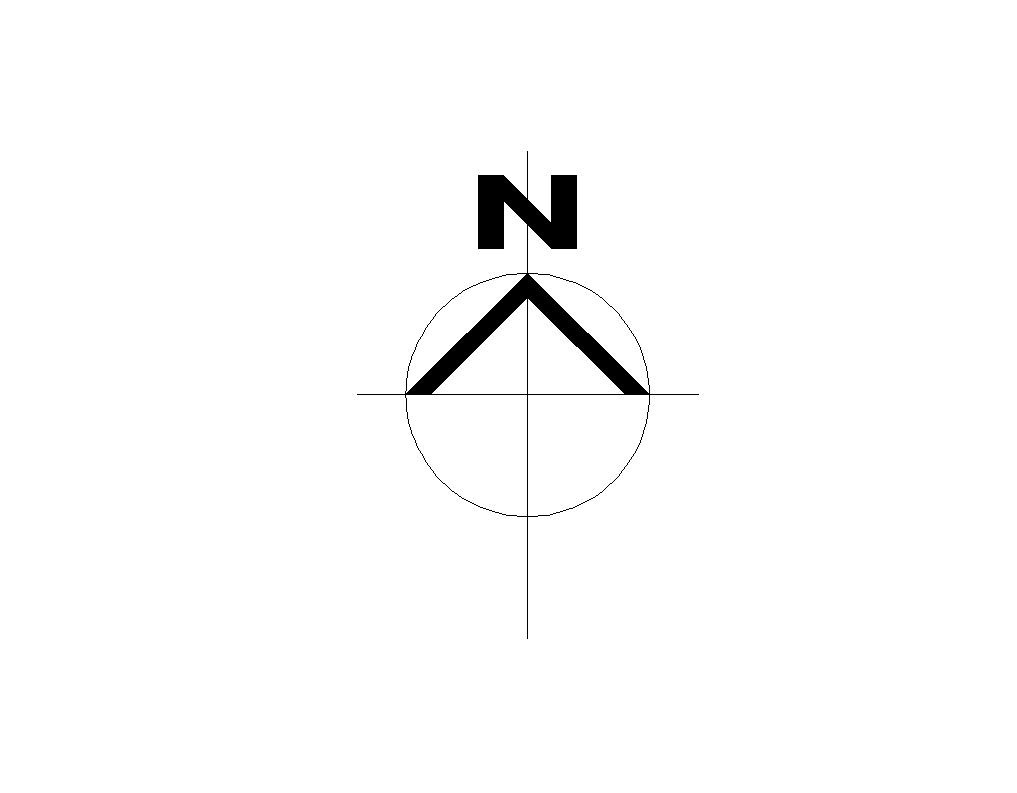 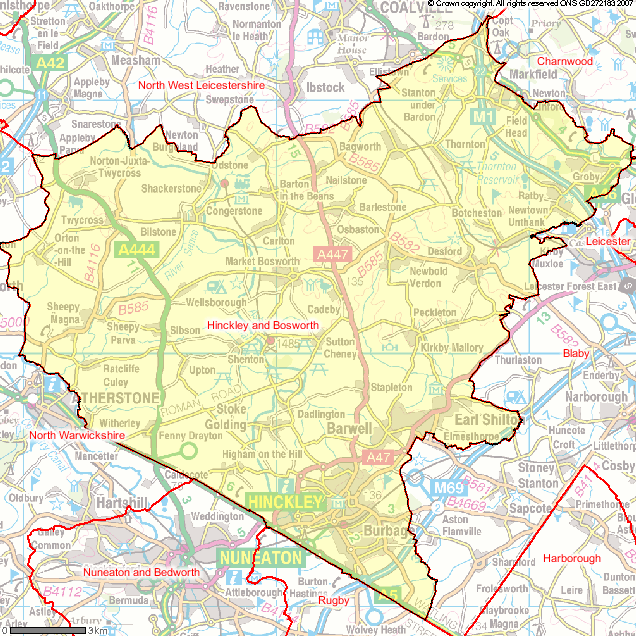 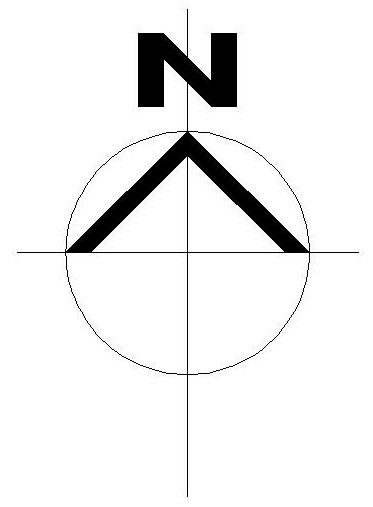 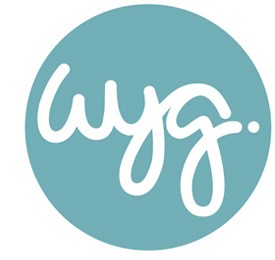 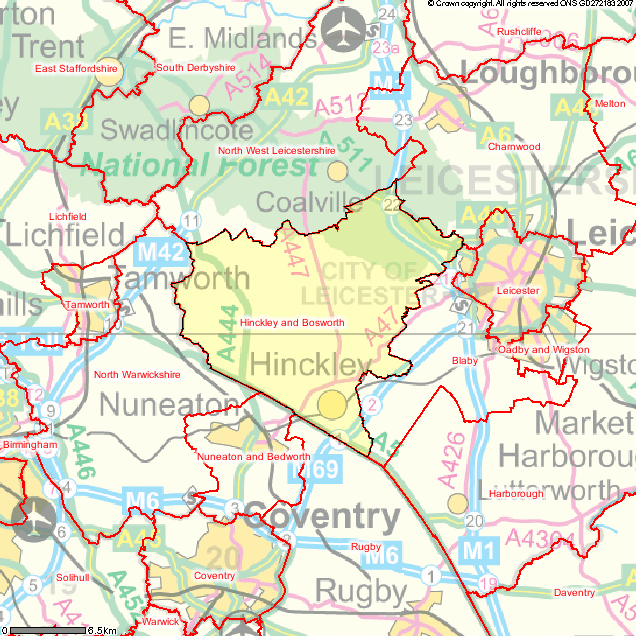 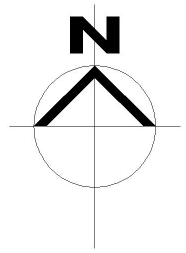 APPENDIX  AREPORT CONDITIONS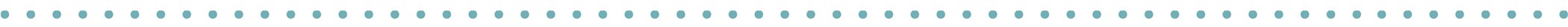 APPENDIX A   REPORT CONDITIONSSUSTAINABILITY APPRAISAL REPORTSITE ALLOCATIONS AND GENERIC DEVELOPMENT CONTROL POLICIES DEVELOPMENT PLAN DOCUMENTPREFERRED OPTIONS REPORTThis report is produced solely for the benefit of Hinckley and Bosworth Borough Council and no liability is accepted for any reliance placed on it by any other party unless specifically agreed in writing otherwise.This report is prepared for the proposed uses stated in the report and should not be used in a different context without reference to WYG.  In time improved practices, fresh information or amended legislation may necessitate a re-assessment.  Opinions and information provided in this report are on the basis of WYG using due skill and care in the preparation of the report.This report refers, within the limitations stated, to the environment of the site in the context of the surrounding area at  the  time  of  the  inspections.   Environmental  conditions can vary  and no warranty is given as to the possibility of changes in the environment of the site and surrounding area at differing times.This report is limited to those aspects reported on, within the scope and limits agreed with the client under our appointment. It is necessarily restricted and no liability is accepted for any other aspect. It is based on the information sources indicated in the report. Some of the opinions are based on unconfirmed data and information and are presented as the best obtained within  the scope for this report.Reliance has been placed on the documents and information supplied to WYG by others but no independent verification of these has been made and no warranty is given on them.  No liability is accepted or warranty given in relation to the performance, reliability, standing etc of any products, services, organisations or companies referred to in this report.Whilst skill and care have been used, no investigative method can eliminate the possibility of obtaining partially imprecise, incomplete or not fully representative information. Any monitoring or survey work undertaken as part of the commission will have been subject to limitations, including for example timescale, seasonal and weather related conditions.Although care is taken to select monitoring and survey periods that are typical of the environmental conditions  being  measured,  within   the  overall  reporting  programme  constraints,  measured conditions may not be fully representative of the actual conditions.   Any predictive or modelling work, undertaken as part of the commission will be subject to limitations including the representativeness of data used by the model and the assumptions inherent within the approachDevelopment Plan DocumentPreferred Options Reportused.   Actual environmental conditions are typically more complex and variable than the investigative, predictive and modelling approaches indicate in practice, and the output  of such approaches cannot be relied upon as a comprehensive or accurate indicator of future conditions.The potential influence of our assessment and report  on other aspects of any development or future planning requires evaluation by other involved parties.The performance of environmental protection measures and of buildings and other structures in relation to acoustics, vibration, noise mitigation and other environmental issues is influenced to a large extent by the degree to which the relevant environmental considerations are incorporated into the  final  design and  specifications and  the  quality  of  workmanship and  compliance with  the specifications on site during  construction. WYG accept no liability  for  issues with  performance arising from such factors.August 2008WYG Environment Planning Transport Ltd.Site Allocations and Generic Development Control PoliciesDevelopment Plan DocumentPreferred Options ReportAPPENDIX  BPLANS AND PROGRAMMES REVIEWSustainability Appraisal Report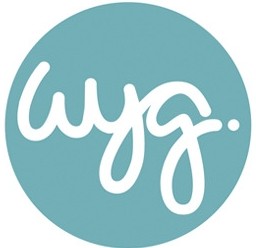 Site Allocations and Generic Development Control PoliciesDevelopment Plan DocumentPreferred Options ReportAPPENDIX CBASELINE INFORMATIONWYG Environment Planning Transport   part of the WYG Group 	creative minds safe hands www.wyg.comSustainability Appraisal of the Site Allocations and Generic Development Control Policies Development Plan DocumentPreferred Options ReportAppendix C - Baseline DataKEY TO BASELINE DATA SPREADSHEETSNot applicableData not currently available / data trend unknown / no target setIndicator is significantly below (or above) national average and / or previous Borough figures: not a key sustainability issueIndicator is slightly above/below national average and / or previous Borough figures: potential sustainability issueIndicator is significantly above (or below) national average and / or previous Borough figures: key sustainability issue* Data for Great Britain* This figure includes people using underground, metro, light rail, tram, bus, minibus, coach, train or taxi/minicab.* Approximate figures* Approximate valuesSustainability  Appraisal ReportSite Allocations and Generic Development Control PoliciesDevelopment Plan DocumentPreferred Options ReportAPPENDIX  DSCOPING CONSULTATION  RESPONSESWYG Environment Planning Transport   part of the WYG Group 	creative minds safe hands www.wyg.comReproduced from the Office of National Statistics with the permission of Her Majesty’sStationery Office, © Crown CopyrightWhite Young Green License No: C02W0007330Reproduced from the Office of National Statistics with the permission of Her Majesty’sStationery Office, © Crown CopyrightWhite Young Green License No: C02W0007330Reproduced from the Office of National Statistics with the permission of Her Majesty’sStationery Office, © Crown CopyrightWhite Young Green License No: C02W0007330Reproduced from the Office of National Statistics with the permission of Her Majesty’sStationery Office, © Crown CopyrightWhite Young Green License No: C02W0007330Reproduced from the Office of National Statistics with the permission of Her Majesty’sStationery Office, © Crown CopyrightWhite Young Green License No: C02W0007330WYG Environment PlanningTransport Arndale Court Headingley LeedsLS6 2UJTel: 0113 278 7111Fax: 0113 275 0623E-mail: enviro.leeds@wyg.comWYG Environment PlanningTransport Arndale Court Headingley LeedsLS6 2UJTel: 0113 278 7111Fax: 0113 275 0623E-mail: enviro.leeds@wyg.comWYG Environment PlanningTransport Arndale Court Headingley LeedsLS6 2UJTel: 0113 278 7111Fax: 0113 275 0623E-mail: enviro.leeds@wyg.comWYG Environment PlanningTransport Arndale Court Headingley LeedsLS6 2UJTel: 0113 278 7111Fax: 0113 275 0623E-mail: enviro.leeds@wyg.comCLIENT:	Hinckley and Bosworth Borough CouncilCLIENT:	Hinckley and Bosworth Borough CouncilCLIENT:	Hinckley and Bosworth Borough CouncilCLIENT:	Hinckley and Bosworth Borough CouncilPROJECT: Sustainability Appraisal of the Hinckley and Bosworth SiteAllocations and Generic Development Control Policies DPDPROJECT: Sustainability Appraisal of the Hinckley and Bosworth SiteAllocations and Generic Development Control Policies DPDPROJECT: Sustainability Appraisal of the Hinckley and Bosworth SiteAllocations and Generic Development Control Policies DPDPROJECT: Sustainability Appraisal of the Hinckley and Bosworth SiteAllocations and Generic Development Control Policies DPDTITLE:	Hinckley and Bosworth BoroughTITLE:	Hinckley and Bosworth BoroughTITLE:	Hinckley and Bosworth BoroughTITLE:	Hinckley and Bosworth BoroughDATE:	January 2009DATE:	January 2009DATE:	January 2009PROJECT No: E6915-132FIG No:1DRAWN: HDCHECKED: FMDAPPROVED: PFBPROJECT No: E6915-132FIG No:1Plan  or Programme ofRelevanceMain Aims and ObjectivesImplications for the Site Allocations and Generic Development Control Policies Development Plan  DocumentImplications for theSustainability AppraisalLeicestershire Local Area Agreement (2006)Leicestershire Local Area Agreement (2006)Leicestershire Local Area Agreement (2006)Leicestershire Local Area Agreement (2006)Sets out a number of key priorities for improvement  in Leicestershire in relation to health, older people, children and young people, safety, the environment  and economic development and enterprise, with a focus upon maximising partnership activity across the county.Older People:•	Improved quality of life, independence and well being of older people.•	Improving the quality of support for older people living at home.•	Providing a wide range of housing options andincreasing safety at home.•	Maximising income and improving use of income for older people.•	To reduce smoking prevalence amongst adults and children.Healthier Communities:•	To achieve an improvement  in people’s health.•	To increase participation  in sport and active recreation.•	To improve mental health and well-being.•	To improve access to health services, including sexual health.Children and  Young People:•	Improved life chances and better opportunities for vulnerable young people.•	Improve educational progress and outcomes forall children.•	Improve physical and mental health of young people.Safer Communities:•	To reduce overall crime particularly violent crime, domestic violence and hate crime.•	To reduce the level of offending by prolific offenders.•	To build respect in communities and reduce the level of anti-social behaviour.•	To reduce vulnerability and assist people to feelsafe within priority neighbourhoods.Stronger Communities:•	Building community cohesion and inclusion and increasing local participation  in governance.Cleaner and  Greener Communities:Relationships:•	Opportunities to make development accessible to everyone, including the disabled and the elderly.•	Opportunities to provide decent, affordablehousing that meets current housing needs.•	Opportunities through location, layout and design of development to reduce crime, the fear of crime and anti-social behaviour.•	Opportunities to situate development inlocations with good access to key services and facilities.•	Opportunities for community involvement in theSPD and SA decision making process.•	Opportunities to contribute towards improving the health and well-being of people through improvements in housing stock, and ensuring good access to health, leisure and recreation facilities.•	Opportunities for the provision of recreationfacilities as part of housing development (e.g. children’s play areas, football pitches), to encourage greater participation  in sports and active recreation.•	Opportunities for the provision of appropriate recycling and composting facilities, which could encourage more sustainable waste management practices.•	Opportunities for sustainable design and construction,  including the re-use and recycling of materials, which could reduce energy and resource use.•	Opportunities to protect and enhance greeninfrastructure, and to ensure green space is of a high quality and accessible to all.•	Opportunities to make sure development can adapt to, and mitigate the effects of climate change.The SA should include objectives which address the objectives and targets of the Local Area Agreement.Plan  or Programme ofRelevanceMain Aims and ObjectivesImplications for the Site Allocations and Generic Development Control Policies Development Plan  DocumentImplications for theSustainability AppraisalLeicestershire Local Area Agreement (2006)Leicestershire Local Area Agreement (2006)Leicestershire Local Area Agreement (2006)Leicestershire Local Area Agreement (2006)•	Improving waste management in Leicestershire: increasing levels of diversion from landfill, including recycling and composting.•	Improved cleanliness and attractiveness of townsand cities.•	Increased quality and uses of green spaces.•	To increase cycling, walking and the level of outdoor activity.•	To increase awareness of and responses to climate change.•	Improve biodiversity and nature habitats.Economic Development and  Enterprise:•	Increase the number of businesses starting up within the County of Leicestershire.•	To increase the vitality and viability of town centres.•	Increasing skills and the number of people in employment.•	Working towards improving the provision ofemployment land and premises across the county.•	Increasing the number of businesses starting up and expanding in the county.•	Increase the contribution  of tourism to theeconomy.Conflicts:•	Potential challenge to ensure that development has no adverse impact upon social exclusion, community cohesion, and anti-social behaviour.•	Potential conflict between development and theprotection and enhancement of green space.•	Potential challenge to discourage use of the private car.How could the aims be addressed in the Site Allocations and Generic Development Control Policies Development Plan Document?•	Ensure development is accessible to everyone,Including the disabled and the elderly.•	Ensure the provision of decent, affordable housing that meets current housing needs.•	Ensure the potential for crime, the fear of crimeand antisocial behavior is reduced / prevented through location, layout and design of development.•	Consider the role of the Site Allocations and Generic Development Control Policies Development Plan Document in improving the health and well-being of people, for example through improvements in housing stock, and by ensuring good access to health, leisure and recreation facilities.•	Adopt Secured by Design Principles for newhousing development.•	Ensure that the local community and other interested parties are given adequate opportunity to participate in, and contribute towards, the decision making process.•	Ensure the provision of appropriate recycling and composting facilities within new development.•	Promote high quality sustainable design andconstruction,  including the re-use and recyclingPlan  or Programme ofRelevanceMain Aims and ObjectivesImplications for the Site Allocations and Generic Development Control Policies Development Plan  DocumentImplications for theSustainability AppraisalLeicestershire Local Area Agreement (2006)Leicestershire Local Area Agreement (2006)Leicestershire Local Area Agreement (2006)Leicestershire Local Area Agreement (2006)of materials where possible.•	Ensure the provision of greenspace within development which can be used as recreation / play space.•	Ensure development can adapt to, and mitigate the effects of climate change.•	Ensure development is situated in locationswith good access to key services and facilities.•	Ensure the provision of recreation facilities as part of housing development (e.g. children’s play areas, football pitches), to encourage greater participation  in sports and active recreation.Plan  or Programme ofRelevanceMain Aims and ObjectivesImplications for the Site Allocations and Generic Development Control Policies Development Plan  DocumentImplications for theSustainability AppraisalHinckley and Bosworth Housing Strategy 2005 - 2008Hinckley and Bosworth Housing Strategy 2005 - 2008Hinckley and Bosworth Housing Strategy 2005 - 2008Hinckley and Bosworth Housing Strategy 2005 - 2008Details the key issues facing housingin Hinckley and Bosworth Borough and where housing provision should be in the future.Strategic objective:•	Secure decent, well-managed and affordable housing across the Borough.Key objectives:•	A better balance in the local housing market to tackle homelessness and cater for projected population increases.•	Improved condition of the existing housing stockin all sectors.•	Enhanced support for those with specific needs.Priorities:•	To make more affordable housing available, both by increasing the number of dwellings let each year by the Council and housing associations and through a programme of new building byhousing associations.•	To enable more housing for people who can afford to pay more than an affordable rent but cannot afford open market rent or purchase. This is called “intermediate” housing. However thiswill only be supported where it can be made towork for the purchaser/renter. That means that prices must still be closer to affordable levels than to market prices.•	To ensure that provision is made to deal with the predicted shortfall in housing for owner occupation.•	To work with others, both within and outside theBorough.•	To determine the long term ownership and management of Council housing stock.•	To update information  on housing conditions.•	To pursue further  energy efficiency improvements in all housing.Relationships:•	Opportunities to provide decent, well managed affordable housing across the Borough which meets local needs.•    Opportunities to address the predictedshortfall in housing for owner occupiers.•	Opportunities to incorporate energy efficiency technologies in all housing.•	Opportunities to address both current and future housing needs, including the needs of the disabled, the young and the elderly.•	Opportunities for the provision of affordable housing for key workers.•	Opportunities to make best use of previously developed land prior to development of greenfield land.•    Opportunities to provide affordable housing ofa recognised decent standard.•	Opportunities to help people to afford their heating by ensuring high quality heating systems and high standards of insulation.•    Opportunities to incorporate Secured byDesign elements into new housing to reduce the fear of crime and the potential for crime.Conflicts:•	Potential challenge to ensure that housing remains affordable.How could the aims be addressed in the Site Allocations and Generic Development Control Policies Development Plan Document?•	Secure the provision of decent, well managed affordable housing that meets local needs.•    Ensure that affordable housing provisioncaters for the predicted shortfall in housing forThe SA should include objectives and requirements which address the key objectives and priorities of the Housing Strategy.Plan  or Programme ofRelevanceMain Aims and ObjectivesImplications for the Site Allocations and Generic Development Control Policies Development Plan  DocumentImplications for theSustainability AppraisalHinckley and Bosworth Housing Strategy 2005 - 2008Internet Link: http://www.hinckley-bosworth.gov.uk/ppimageupload/holding/Image46202.PDFHinckley and Bosworth Housing Strategy 2005 - 2008Internet Link: http://www.hinckley-bosworth.gov.uk/ppimageupload/holding/Image46202.PDFHinckley and Bosworth Housing Strategy 2005 - 2008Internet Link: http://www.hinckley-bosworth.gov.uk/ppimageupload/holding/Image46202.PDFHinckley and Bosworth Housing Strategy 2005 - 2008Internet Link: http://www.hinckley-bosworth.gov.uk/ppimageupload/holding/Image46202.PDF•	To ensure that support services for specific groups are targeted according to present and projected future needs and not according to past needs.•	Aim to adapt homes wherever possible which will enable someone to remain in their own home.•	Ensure new homes are suitable for the disabledfrom the outset, without  the need for further adaptation.•	To support young people, offenders, mentally disordered offenders, older people with support needs and people with learning disabilities.owner occupation.•	Ensure housing incorporates renewable energy and energy efficient technologies where appropriate.•	Ensure that housing meets both current and future needs, including the needs of the disabled, the young and the elderly.•	Ensure that new housing is built on previously developed land prior to the development of greenfield land.•	Ensure the installation of high quality heatingsystems and insulation to help people afford their heating.•	Ensure new housing incorporates Secured byDesign principles to reduce the fear of crime and the potential for crime.•	Ensure that all new housing meets the UK Government’s decent homes standards.•	Ensure the provision of the correct mix ofproperty types and sizes.•	Ensure the provision of housing which meets the requirements of people at all income levels.•	Ensure affordable housing provision meets thehousing needs of those who are homeless, vulnerable or have special housing requirements.Plan  or Programme ofRelevanceMain Aims and ObjectivesImplications for the Site Allocations and Generic Development Control Policies Development Plan  DocumentImplications for theSustainability AppraisalHinckley and Bosworth Community Plan 2007-2012Internet Link: http://www.hinckley-bosworth.gov.uk/ppimageupload/Image50012.PDFHinckley and Bosworth Community Plan 2007-2012Internet Link: http://www.hinckley-bosworth.gov.uk/ppimageupload/Image50012.PDFHinckley and Bosworth Community Plan 2007-2012Internet Link: http://www.hinckley-bosworth.gov.uk/ppimageupload/Image50012.PDFHinckley and Bosworth Community Plan 2007-2012Internet Link: http://www.hinckley-bosworth.gov.uk/ppimageupload/Image50012.PDFDetails the issues and concerns facing communities within Hinckley and Bosworth and sets out priorities and actions plans to improve the quality of life of people in the Borough.Priorities:•	Strengthening communities – through support for community activity, volunteering  and learning.•	Increasing the positive role of and opportunitiesfor, young people and older people in their communities.•	Improving the provision and use of community and cultural facilities.•	Reducing crime, anti-social behaviour and fear ofcrime and improving confidence in the Police and criminal justice system.•	Revitalising town and village centres.•	Developing the role of selected ‘growth sectors’through tailored programmes of support.•	Improving physical access to services and reducing congestion.•	Improving electronic access to services.•	Preventing ill health by increasing participation  in healthier lifestyles and through support for individuals – targeting  communities with poorest health.•	Improving sexual health and reducing teenagepregnancy.•	Achieving a cleaner Borough, targeting: litter, dog fouling, fly tipping and graffiti.•	Protecting and enhancing wildlife, heritage and rural and urban character.•	Reducing emissions of greenhouse gases.•	Reducing waste going to landfill.•	Secure decent, well-managed and affordable housing across the Borough – increasing its availability to meet expected needs.Relationships:•	Opportunities for the provision of housing that meets the needs of the young and the elderly.•	Opportunities to situate development inlocations with good access to community, recreation and cultural facilities.•	Opportunities to incorporate Secured byDesign elements into new housing to reduce the fear of crime and the potential for crime.•	Opportunities to contribute towards theregeneration of town and village centres through the redevelopment of previously developed land sites for housing development.•	Opportunities for the provision of accessiblegreenspace as part of housing development, which can be used for social / recreation purposes.•	Opportunities to situate development inlocations with good access to key services /facilities.•	Opportunities to situate development in locations with good access to the public transport network,  which may help to reduce reliance upon the private car and thereby reduce greenhouse gas emissions associated with car use.•	Opportunities for the provision of dedicatedrecycling and composting bins within new housing, to encourage people to sort and recycle their waste.•	Opportunities to secure decent, well-managedand affordable housing across the Borough which meets local needs.•	Potential conflict between development andthe protection and enhancement of wildlife, heritage and rural and urban character.The SA should include objectives and requirements which address the key priorities and issues identified in the Community Plan.Plan  or Programme ofRelevanceMain Aims and ObjectivesImplications for the Site Allocations and Generic Development Control Policies Development Plan  DocumentImplications for theSustainability Appraisal•	Potential conflict between reducing greenhouse gas emissions and development.•	Potential conflict between reducing the amount of waste going to landfill and development.How could the aims be addressed in the Site Allocations and Generic Development Control Policies Development Plan Document?•    Ensure the provision of housing that meets theneeds of the young and the elderly.•	Ensure development is situated in locations with good access to key services and recreation / cultural facilities.•    Ensure that Secured by Design Principles areincorporated into new housing to help reduce the fear of crime and the potential for crime.•	Ensure the provision of accessible greenspace as part of housing development, which can be used for social / recreation purposes.•	Ensure development has no impact upon wildlife, heritage and rural / urban character.•	Ensure development is situated in locations with good access to the public transport network,  to help to reduce reliance upon the private car.IndicatorDateHinckley and Bosworth BoroughLeicestershireEast MidlandsEnglandTargetLocal TrendsData SourcesRelationshipRelationshipRelationshipIndicatorDateHinckley and Bosworth BoroughLeicestershireEast MidlandsEnglandTargetLocal TrendsData SourcesEcoSocEnvECONOMICSDateHinckley and Bosworth BoroughLeicestershireEast MidlandsEnglandTargetLocal TrendsData SourcesEcoSocEnvGross  Value AddedGross  Value AddedGross  Value AddedGross  Value AddedGross  Value AddedGross  Value AddedGross  Value AddedGross  Value AddedGross  Value AddedGross  Value AddedGross  Value AddedGross  Value AddedGross Value Added per head (£)2003??14,50516,339Increase?www.sustainable- development.gov.uk Regional Sustainable Development IndicatorsxGross Value Added per head (£)2002??14,03415,646Increase?www.sustainable- development.gov.uk Regional Sustainable Development IndicatorsxGross Value Added per head (£)2001??13,22614,887Increase?www.sustainable- development.gov.uk Regional Sustainable Development IndicatorsxEconomic ActivityEconomic ActivityEconomic ActivityEconomic ActivityEconomic ActivityEconomic ActivityEconomic ActivityEconomic ActivityEconomic ActivityEconomic ActivityEconomic ActivityEconomic ActivityEconomic Activity Rate(working age population)Jun 2004- May 200583.484.079.578.8IncreaseOverall increase since 2002. The EAR has, however, decreased since2004www.nomisweb.co.uk Local Quartely Labour Force SurveyxEconomic Activity Rate(working age population)June 2003- May 200485.184.479.778.9IncreaseOverall increase since 2002. The EAR has, however, decreased since2004www.nomisweb.co.uk Local Quartely Labour Force SurveyxEconomic Activity Rate(working age population)Jun 2002- May 200382.784.979.979IncreaseOverall increase since 2002. The EAR has, however, decreased since2004www.nomisweb.co.uk Local Quartely Labour Force SurveyxEconomic Inactivity Rate (EIR)(working age population)Jun 2004- May 2005161620.521.2DecreaseOverall decrease since2002. The EIR has, however, increased since2004www.nomisweb.co.uk Local Quartely Labour Force SurveyxEconomic Inactivity Rate (EIR)(working age population)June 2003- May 200414.915.620.321.1DecreaseOverall decrease since2002. The EIR has, however, increased since2004www.nomisweb.co.uk Local Quartely Labour Force SurveyxEconomic Inactivity Rate (EIR)(working age population)Jun 2002- May 200317.315.120.121DecreaseOverall decrease since2002. The EIR has, however, increased since2004www.nomisweb.co.uk Local Quartely Labour Force SurveyxSurvival of BusinessesSurvival of BusinessesSurvival of BusinessesSurvival of BusinessesSurvival of BusinessesSurvival of BusinessesSurvival of BusinessesSurvival of BusinessesSurvival of BusinessesSurvival of BusinessesSurvival of BusinessesSurvival of BusinessesBusinesses surviving 12 months(%)2001?92.392.192.2Increase?www.goem.gov.ukxVAT Registration Rate200410101010IncreaseDecreasewww.goem.gov.ukxVAT Registration Rate200311101011IncreaseDecreasewww.goem.gov.ukxVAT De-registration Rate200499910DecreaseNo changewww.goem.gov.ukxVAT De-registration Rate200399910DecreaseNo changewww.goem.gov.ukxBusiness Stock at end of 12 month period20053545208651251701819870IncreaseDecreasewww.goem.gov.ukxBusiness Stock at end of 12 month period20033600206001240001810500IncreaseDecreasewww.goem.gov.ukxIndicatorDateHinckley and Bosworth BoroughLeicestershireEast MidlandsEnglandTargetLocal TrendsData SourcesRelationshipRelationshipRelationshipIndicatorDateHinckley and Bosworth BoroughLeicestershireEast MidlandsEnglandTargetLocal TrendsData SourcesEcoSocEnvEMPLOYMENTDateHinckley and Bosworth BoroughLeicestershireEast MidlandsEnglandTargetLocal TrendsData SourcesEcoSocEnvEmploymentEmploymentEmploymentEmploymentEmploymentEmploymentEmploymentEmploymentEmploymentEmploymentEmploymentEmploymentEmployment Rate(working age population)Jun 2004- May 200579.781.176.175.1IncreaseOverall decrease since2002www.nomisweb.co.uk Local Quartely Labour Force SurveyxxEmployment Rate(working age population)June 2003- May 200482.781.576.175IncreaseOverall decrease since2002www.nomisweb.co.uk Local Quartely Labour Force SurveyxxEmployment Rate(working age population)Jun 2002- May 200381.282.376.275IncreaseOverall decrease since2002www.nomisweb.co.uk Local Quartely Labour Force SurveyxxUnemployment Rate(working age population)Jun 2004- May 2005?3.54.34.7Decrease?www.nomisweb.co.uk Local Quartely Labour Force SurveyxxUnemployment Rate(working age population)June 2003- May 2004?3.34.64.9Decrease?www.nomisweb.co.uk Local Quartely Labour Force SurveyxxUnemployment Rate(working age population)Jun 2002- May 2003?34.65.1Decrease?www.nomisweb.co.uk Local Quartely Labour Force SurveyxxJob Seekers Allowance Claimants (proportion of working age population)20071.61.52.42.5DecreaseIncreasewww.nomisweb.co.uk Claimant Count with Rates and ProportionsxxJob Seekers Allowance Claimants (proportion of working age population)20061.61.52.42.6DecreaseIncreasewww.nomisweb.co.uk Claimant Count with Rates and ProportionsxxJob Seekers Allowance Claimants (proportion of working age population)20051.31.32.12.3DecreaseIncreasewww.nomisweb.co.uk Claimant Count with Rates and ProportionsxxEmployment StatusEmployment StatusEmployment StatusEmployment StatusEmployment StatusEmployment StatusEmployment StatusEmployment StatusEmployment StatusEmployment StatusEmployment StatusEmployment StatusFull Time Workers as % of all in employment aged 16+Jun 2004- May 200572.974.873.774.0/Increasewww.nomisweb.co.uk Local Quartely Labour Force SurveyxxFull Time Workers as % of all in employment aged 16+June 2003- May 200471.671.673.273.8/Increasewww.nomisweb.co.uk Local Quartely Labour Force SurveyxxFull Time Workers as % of all in employment aged 16+Jun 2002- May 200371.373.973.374.0/Increasewww.nomisweb.co.uk Local Quartely Labour Force SurveyxxPart Time Workers as % of all in employment aged 16+Jun 2004- May 200527.125.226.325.9/Decreasewww.nomisweb.co.uk Local Quartely Labour Force SurveyxxPart Time Workers as % of all in employment aged 16+June 2003- May 200428.428.426.826.2/Decreasewww.nomisweb.co.uk Local Quartely Labour Force SurveyxxPart Time Workers as % of all in employment aged 16+Jun 2002- May 200328.726.126.625.9/Decreasewww.nomisweb.co.uk Local Quartely Labour Force SurveyxxSelf Employed as % of all in employment aged 16+Jun 2004- May 200510.511.412.312.9/Decreasewww.nomisweb.co.uk Local Quartely Labour Force SurveyxxSelf Employed as % of all in employment aged 16+June 2003- May 200411.41211.713.0/Decreasewww.nomisweb.co.uk Local Quartely Labour Force SurveyxxSelf Employed as % of all in employment aged 16+Jun 2002- May 200312.512.311.112.3/Decreasewww.nomisweb.co.uk Local Quartely Labour Force SurveyxxIndicatorDateHinckley and Bosworth BoroughLeicestershireEast MidlandsEnglandTargetLocal TrendsData SourcesRelationshipRelationshipRelationshipIndicatorDateHinckley and Bosworth BoroughLeicestershireEast MidlandsEnglandTargetLocal TrendsData SourcesEcoSocEnvEMPLOYMENTDateHinckley and Bosworth BoroughLeicestershireEast MidlandsEnglandTargetLocal TrendsData SourcesEcoSocEnvIncomeIncomeIncomeIncomeIncomeIncomeIncomeIncomeIncomeIncomeIncomeIncomeAverage Gross Weekly Pay (mean) (£) - Full Time WorkersJun 2004- May 2005506.3528.4505.4548IncreaseOverall increase since 2002www.nomisweb.co.uk Annual Survey of Hours and EarningsxxAverage Gross Weekly Pay (mean) (£) - Full Time WorkersJune 2003- May 2004506.8504.2482.9527.4IncreaseOverall increase since 2002www.nomisweb.co.uk Annual Survey of Hours and EarningsxxAverage Gross Weekly Pay (mean) (£) - Full Time WorkersJun 2002- May 2003489.2488.5458509.6IncreaseOverall increase since 2002www.nomisweb.co.uk Annual Survey of Hours and EarningsxxAverage Gross Weekly Pay (mean) (£) - Part Time WorkersJun 2004- May 2005174.2176.4167.4172.5IncreaseOverall increase since 2002www.nomisweb.co.uk Annual Survey of Hours and EarningsxxAverage Gross Weekly Pay (mean) (£) - Part Time WorkersJune 2003- May 2004161.7155.2159.8169.1IncreaseOverall increase since 2002www.nomisweb.co.uk Annual Survey of Hours and EarningsxxAverage Gross Weekly Pay (mean) (£) - Part Time WorkersJun 2002- May 2003162.9154.2151.9162.9IncreaseOverall increase since 2002www.nomisweb.co.uk Annual Survey of Hours and EarningsxxIndustry of Employment - Leicestershire Economic Baseline Study  (2006)Industry of Employment - Leicestershire Economic Baseline Study  (2006)Industry of Employment - Leicestershire Economic Baseline Study  (2006)Industry of Employment - Leicestershire Economic Baseline Study  (2006)Industry of Employment - Leicestershire Economic Baseline Study  (2006)Industry of Employment - Leicestershire Economic Baseline Study  (2006)Industry of Employment - Leicestershire Economic Baseline Study  (2006)Industry of Employment - Leicestershire Economic Baseline Study  (2006)Industry of Employment - Leicestershire Economic Baseline Study  (2006)Industry of Employment - Leicestershire Economic Baseline Study  (2006)Industry of Employment - Leicestershire Economic Baseline Study  (2006)Industry of Employment - Leicestershire Economic Baseline Study  (2006)% people employed in agriculture and fishing2004?0.61.20.9*/?Leicestershire EconomicBaseline Study (2006)xx% people employed in energy and water2004?1.00.80.6*/?Leicestershire EconomicBaseline Study (2006)xx% people employed in manufacturing200426.119.017.411.9*/?Leicestershire EconomicBaseline Study (2006)xx% people employed in Construction20043.54.64.84.5*/?Leicestershire EconomicBaseline Study (2006)xx% people employed in distribution, hotels and restaurants200426.128.625.124.7*/?Leicestershire EconomicBaseline Study (2006)xx% people employed in transport and communications20045.98.15.75.9*/?Leicestershire EconomicBaseline Study (2006)xx% people employed in financial and business services200415.015.815.220*/?Leicestershire EconomicBaseline Study (2006)xx% people employed in public administration, education and health200414.018.225.526.4*/?Leicestershire EconomicBaseline Study (2006)xx% of people employed in other services20046.74.34.35.1*/?Leicestershire EconomicBaseline Study (2006)xxIndicatorDateHinckley and Bosworth BoroughLeicestershireEast MidlandsEnglandTargetLocal TrendsData SourcesRelationshipRelationshipRelationshipIndicatorDateHinckley and Bosworth BoroughLeicestershireEast MidlandsEnglandTargetLocal TrendsData SourcesEcoSocEnvEMPLOYMENTDateHinckley and Bosworth BoroughLeicestershireEast MidlandsEnglandTargetLocal TrendsData SourcesEcoSocEnvKnowledge Economy Employment - Leicestershire Economic Baseline Study  (2006)Knowledge Economy Employment - Leicestershire Economic Baseline Study  (2006)Knowledge Economy Employment - Leicestershire Economic Baseline Study  (2006)Knowledge Economy Employment - Leicestershire Economic Baseline Study  (2006)Knowledge Economy Employment - Leicestershire Economic Baseline Study  (2006)Knowledge Economy Employment - Leicestershire Economic Baseline Study  (2006)Knowledge Economy Employment - Leicestershire Economic Baseline Study  (2006)Knowledge Economy Employment - Leicestershire Economic Baseline Study  (2006)Knowledge Economy Employment - Leicestershire Economic Baseline Study  (2006)Knowledge Economy Employment - Leicestershire Economic Baseline Study  (2006)Knowledge Economy Employment - Leicestershire Economic Baseline Study  (2006)Knowledge Economy Employment - Leicestershire Economic Baseline Study  (2006)% of people employed in consumer services200422.621.720.321.3*/?Leicestershire EconomicBaseline Study (2006)xx% people employed in high technology manufacturing20041.02.01.71.9*/?Leicestershire EconomicBaseline Study (2006)xx% people employed in knowledge based services200413.013.813.417.9*/?Leicestershire EconomicBaseline Study (2006)xxIndustry of Employment - 2001 Census  DataIndustry of Employment - 2001 Census  DataIndustry of Employment - 2001 Census  DataIndustry of Employment - 2001 Census  DataIndustry of Employment - 2001 Census  DataIndustry of Employment - 2001 Census  DataIndustry of Employment - 2001 Census  DataIndustry of Employment - 2001 Census  DataIndustry of Employment - 2001 Census  DataIndustry of Employment - 2001 Census  DataIndustry of Employment - 2001 Census  DataIndustry of Employment - 2001 Census  Data% People employed in Agriculture, Hunting and Forestry20011.491.591.881.45*/?xx% People employed in Fishing20010.010.000.010.02*/?xx% People employed in Mining & Quarrying20010.390.450.420.25*/?xx% People employed in Manufacture200123.6021.1719.9114.83/?xx% People employed in Electricity, Gas and Water Supply20011.540.960.830.71/?xx% People employed in Construction20016.336.706.866.76/?xx% People employed in Wholesale and Retail trade, Repair of Motor Vehicles200118.8018.1418.2116.85/?xx% People emplyed in Hotels andRestaurants20013.934.064.514.73/?xx% People employed in Transport, Storage and Communication20016.876.416.257.09/?xx% People employed in FinancialIntermediation20013.463.543.074.80/?xx% People employed in Real Estate, Renting and Business Activities200110.1310.6510.4113.21/?x% People employed in Public Administration & Defence and Social Security20013.824.404.955.66/?xx% People employed in Education20016.958.597.807.74/?xx% People employed in Health andSocial Work20018.669.2210.6010.70/?xxIndicatorDateHinckley and Bosworth BoroughLeicestershireEast MidlandsEnglandTargetLocal TrendsData SourcesRelationshipRelationshipRelationshipIndicatorDateHinckley and Bosworth BoroughLeicestershireEast MidlandsEnglandTargetLocal TrendsData SourcesEcoSocEnvPOPULATIONDateHinckley and Bosworth BoroughLeicestershireEast MidlandsEnglandTargetLocal TrendsData SourcesEcoSocEnvTotal PopulationTotal PopulationTotal PopulationTotal PopulationTotal PopulationTotal PopulationTotal PopulationTotal PopulationTotal PopulationTotal PopulationTotal PopulationTotal PopulationTotal Population2005102,800627,8004,306,30050,431,700/Increase of 1300 since 2003www.nomisweb.co.ukMid-year population estimatesxTotal Population2004102,200623,9004,279,70050,093,800/Increase of 1300 since 2003www.nomisweb.co.ukMid-year population estimatesxTotal Population2003101,500619,2004,252,30049,855,700/Increase of 1300 since 2003www.nomisweb.co.ukMid-year population estimatesxTotal Population2001100,141609,5784,172,17449,138,831/www.statistics.gov.ukPopulation DensityPopulation DensityPopulation DensityPopulation DensityPopulation DensityPopulation DensityPopulation DensityPopulation DensityPopulation DensityPopulation DensityPopulation DensityPopulation DensityDensity(persons per sq km)20013.372.932.673.77/?www.statistics.gov.uk(UV02)xEthnic GroupEthnic GroupEthnic GroupEthnic GroupEthnic GroupEthnic GroupEthnic GroupEthnic GroupEthnic GroupEthnic GroupEthnic GroupEthnic Group% White British200197.9394.7193.4986.99/?www.statistics.gov.uk(KS06)x% Mixed20010.590.741.031.31/?www.statistics.gov.uk(KS06)x% Asian or Asian British20011.063.694.054.57/?www.statistics.gov.uk(KS06)x% Black or Black British20010.110.320.952.3/?www.statistics.gov.uk(KS06)x% Chinese or Other Ethnic Group20010.310.530.490.89/?www.statistics.gov.uk(KS06)xAgeAgeAgeAgeAgeAgeAgeAgeAgeAgeAgeAge% People aged 0-420055.45.35.55.7/No changewww.nomisweb.co.ukMid-year population estimatesx% People aged 0-420045.45.35.55.4/No changewww.nomisweb.co.ukMid-year population estimatesx% People aged 0-420035.45.45.56/No changewww.nomisweb.co.ukMid-year population estimatesx% People aged 0-420015.535.625.735.96//www.statisitics.gov.ukx% People aged 5-14200511.612.212.312.2/Decrease of 0.3 since 2003www.nomisweb.co.ukMid-year population estimatesx% People aged 5-14200411.812.412.512.5/Decrease of 0.3 since 2003www.nomisweb.co.ukMid-year population estimatesx% People aged 5-14200311.912.512.712.9/Decrease of 0.3 since 2003www.nomisweb.co.ukMid-year population estimatesx% People aged 5-14200112.3212.7213.0512.92//www.statisitics.gov.ukx% People aged 15-1920056.16.76.76.6/Overall increase of 0.1 since2003www.nomisweb.co.ukMid-year population estimatesx% People aged 15-1920046.16.66.66.5/Overall increase of 0.1 since2003www.nomisweb.co.ukMid-year population estimatesx% People aged 15-19200366.56.56.2/Overall increase of 0.1 since2003www.nomisweb.co.ukMid-year population estimatesx% People aged 15-1920015.836.366.236.18//www.statisitics.gov.ukx% People aged 20-44200532.333.133.935.2/Decrease of 0.3 since 2003www.nomisweb.co.ukMid-year population estimatesx% People aged 20-44200432.633.33435.2/Decrease of 0.3 since 2003www.nomisweb.co.ukMid-year population estimatesx% People aged 20-44200332.633.53435.3/Decrease of 0.3 since 2003www.nomisweb.co.ukMid-year population estimatesx% People aged 20-44200133.1733.9234.3235.31//www.statisitics.gov.ukxIndicatorDateHinckley and Bosworth BoroughLeicestershireEast MidlandsEnglandTargetLocal TrendsData SourcesRelationshipRelationshipRelationshipIndicatorDateHinckley and Bosworth BoroughLeicestershireEast MidlandsEnglandTargetLocal TrendsData SourcesEcoSocEnvPOPULATIONDateHinckley and Bosworth BoroughLeicestershireEast MidlandsEnglandTargetLocal TrendsData SourcesEcoSocEnvAgeAgeAgeAgeAgeAgeAgeAgeAgeAgeAgeAge% People aged 45-64200528.126.425.424.3/Increase of 2.5 since 2003www.nomisweb.co.ukMid year population estimatesx% People aged 45-64200427.826.22524.2/Increase of 2.5 since 2003www.nomisweb.co.ukMid year population estimatesx% People aged 45-64200325.62624.923.7/Increase of 2.5 since 2003www.nomisweb.co.ukMid year population estimatesx% People aged 45-64200127.1325.7424.5923.75//www.statisitics.gov.ukx% People aged 65 and over200516.716.316.316/Increase of 0.2 since 2003www.nomisweb.co.ukMid year population estimatesx% People aged 65 and over200416.616.216.316/Increase of 0.2 since 2003www.nomisweb.co.ukMid year population estimatesx% People aged 65 and over200316.5161615.9/Increase of 0.2 since 2003www.nomisweb.co.ukMid year population estimatesx% People aged 65 and over200116.0215.6716.0715.89//www.statisitics.gov.ukxIndicatorDateHinckley and Bosworth BoroughLeicestershireEast MidlandsEnglandTargetLocal TrendsData SourcesRelationshipRelationshipRelationshipIndicatorDateHinckley and Bosworth BoroughLeicestershireEast MidlandsEnglandTargetLocal TrendsData SourcesEcoSocEnvQUALITY OF LIFEDateHinckley and Bosworth BoroughLeicestershireEast MidlandsEnglandTargetLocal TrendsData SourcesEcoSocEnvSocial PovertySocial PovertySocial PovertySocial PovertySocial PovertySocial PovertySocial PovertySocial PovertySocial PovertySocial PovertySocial PovertySocial PovertyIndices of Deprivation- Rank ofAverage Score (Overall)1 is the most deprived LA in England and 354 is the least deprived2004278 out of 374///Increase rank?http://www.statistics.gov.ukxxIndices of Deprivation- Rank ofIncome1 is the most deprived LA in Engalnd and 354 is the least deprived2004261 out of 374///Increase rank?http://www.statistics.gov.ukxxIndices of Deprivation- Rank ofEmployment1 is the most deprived LA in Engalnd and 354 is the least deprived2004238 out of 374///Increase rank?http://www.statistics.gov.ukxx% Households that experienced fuel poverty2003??6.47.2Decrease?Regional Sustainable Development Indicatorsxx% Households that experienced fuel poverty2001??11.311.5Decrease?Regional Sustainable Development Indicatorsxx% Children in low income households- before housing costs2001/2-2003/4??2220Decrease?Regional Sustainable Development Indicatorsxx% Children in low income households- before housing costs1995/6-1997/8??2323Decrease?Regional Sustainable Development Indicatorsxx% Children in low income households- after housing costs2001/2-2003/4??2729Decrease?Regional Sustainable Development Indicatorsxx% Children in low income households- after housing costs1995/6-1997/8??2932Decrease?Regional Sustainable Development Indicatorsxx% of Adult Population on IncomeSupport200365910Decrease?xxIndicatorDateHinckley and Bosworth BoroughLeicestershireEast MidlandsEnglandTargetLocal TrendsData SourcesRelationshipRelationshipRelationshipIndicatorDateHinckley and Bosworth BoroughLeicestershireEast MidlandsEnglandTargetLocal TrendsData SourcesEcoSocEnvCRIMEDateHinckley and Bosworth BoroughLeicestershireEast MidlandsEnglandTargetLocal TrendsData SourcesEcoSocEnvOverall crime rate(Recorded crime BCS comparator)200543.542.763.362.7DecreaseDecrease of 1.0 since 2003xxOverall crime rate(Recorded crime BCS comparator)200444.444.265.964DecreaseDecrease of 1.0 since 2003xxOverall crime rate(Recorded crime BCS comparator)200344.545.472.569.3DecreaseDecrease of 1.0 since 2003xxBurglary rate(offences per 1,000 households)200511.410.814.813.8Decreasedecrease of 0.3 since 2003. Increase of 0.2 since 2004xxBurglary rate(offences per 1,000 households)200411.211.21717.7Decreasedecrease of 0.3 since 2003. Increase of 0.2 since 2004xxBurglary rate(offences per 1,000 households)200311.71322.218.6Decreasedecrease of 0.3 since 2003. Increase of 0.2 since 2004xxVehicle crime(offences per 1,000 population)200511.48.713.417Decreasedecrease of 0.3 since 2003. Increase of 0.2 since 2004xxVehicle crime(offences per 1,000 population)200411.29.514.314Decreasedecrease of 0.3 since 2003. Increase of 0.2 since 2004xxVehicle crime(offences per 1,000 population)200311.711.71813.5Decreasedecrease of 0.3 since 2003. Increase of 0.2 since 2004xxRobbery(offences per 1,000 population)20050.40.51.31.9DecreaseIncrease of 0.1 since 2004. No change since2003xxRobbery(offences per 1,000 population)20040.50.51.21.8DecreaseIncrease of 0.1 since 2004. No change since2003xxRobbery(offences per 1,000 population)20030.40.51.62DecreaseIncrease of 0.1 since 2004. No change since2003xxViolence Against the Person(offences per 1,000 population)2000-20017.2?10.311.3Decrease?xxTheft of a Motor Vehicle(offences per 1,000 population)2000-20016.1?5.16.4Decrease?xxRacial Incidents(offences per 1,000 population)2000-20016.9???Decrease?xxIndicatorDateHinckley and Bosworth BoroughLeicestershireEast MidlandsEnglandTargetLocal TrendsData SourcesRelationshipRelationshipRelationshipIndicatorDateHinckley and Bosworth BoroughLeicestershireEast MidlandsEnglandTargetLocal TrendsData SourcesEcoSocEnvHEALTHDateHinckley and Bosworth BoroughLeicestershireEast MidlandsEnglandTargetLocal TrendsData SourcesEcoSocEnvLife ExpectancyLife ExpectancyLife ExpectancyLife ExpectancyLife ExpectancyLife ExpectancyLife ExpectancyLife ExpectancyLife ExpectancyLife ExpectancyLife ExpectancyLife ExpectancyLife Expectancy Males200378.1?76.576.55IncreaseIncrease of 0.2 years since2002www.statistics.gov.ukxxLife Expectancy Males200277.9?76.376.24IncreaseIncrease of 0.2 years since2002www.statistics.gov.ukxxLife Expectancy Females200381.5?80.780.91IncreaseNo changewww.statistics.gov.ukxxLife Expectancy Females200281.5?80.580.72IncreaseNo changewww.statistics.gov.ukxxMortalityMortalityMortalityMortalityMortalityMortalityMortalityMortalityMortalityMortalityMortalityMortalityMortality due to circulatory diseases (per 100000 population of those under 75)200475.47691.490.5DecreaseDecrease of 8.8 since 2002xxMortality due to circulatory diseases (per 100000 population of those under 75)200382.784.199.296.7DecreaseDecrease of 8.8 since 2002xxMortality due to circulatory diseases (per 100000 population of those under 75)200284.287.8104.4102.8DecreaseDecrease of 8.8 since 2002xxMortality due to cancer(per 100000 population of those under 75)2004107.2109.2117.6119DecreaseIncrease of 10.3 since 2002xxMortality due to cancer(per 100000 population of those under 75)2003106.8107.2119.7121.6DecreaseIncrease of 10.3 since 2002xxMortality due to cancer(per 100000 population of those under 75)200296.9101.3121.2124DecreaseIncrease of 10.3 since 2002xxGeneral HealthGeneral HealthGeneral HealthGeneral HealthGeneral HealthGeneral HealthGeneral HealthGeneral HealthGeneral HealthGeneral HealthGeneral HealthGeneral Health% People who descibe their health as Good200169.4170.4467.5868.76Increase?www.statistics.gov.uk(KS08)xx% People who descibe their health as Fairly Good200122.7322.2123.2722.21/?www.statistics.gov.uk(KS08)xx% People who descibe their health as Not Good20017.857.369.149.03Decrease?www.statistics.gov.uk(KS08)xx% people with a long term limiting illness200116.315.418.417.9Decrease?www.statistics.gov.uk(UV22)xxIndicatorDateHinckley and Bosworth BoroughLeicestershireEast MidlandsEnglandTargetLocal TrendsData SourcesRelationshipRelationshipRelationshipIndicatorDateHinckley and Bosworth BoroughLeicestershireEast MidlandsEnglandTargetLocal TrendsData SourcesEcoSocEnvEDUCATIONDateHinckley and Bosworth BoroughLeicestershireEast MidlandsEnglandTargetLocal TrendsData SourcesEcoSocEnvEducation - AdultEducation - AdultEducation - AdultEducation - AdultEducation - AdultEducation - AdultEducation - AdultEducation - AdultEducation - AdultEducation - AdultEducation - AdultEducation - Adult% of working age population educated to at least NVQ Level 32003-200416.317.616.415.2IncreaseIncrease of 2.4 since 2001-2002www.nomisweb.co.uk Local Quartely Labour Force Surveyx% of working age population educated to at least NVQ Level 32002-200313.416.215.514.9IncreaseIncrease of 2.4 since 2001-2002www.nomisweb.co.uk Local Quartely Labour Force Surveyx% of working age population educated to at least NVQ Level 32001-200213.914.91514.2IncreaseIncrease of 2.4 since 2001-2002www.nomisweb.co.uk Local Quartely Labour Force Surveyx% of working age population educated to at least NVQ Level 22003-200418.116.615.415.6IncreaseIncrease of 4.1 since 2001-2002www.nomisweb.co.uk Local Quartely Labour Force Surveyx% of working age population educated to at least NVQ Level 22002-2003151515.815.7IncreaseIncrease of 4.1 since 2001-2002www.nomisweb.co.uk Local Quartely Labour Force Surveyx% of working age population educated to at least NVQ Level 22001-20021415.115.615.4IncreaseIncrease of 4.1 since 2001-2002www.nomisweb.co.uk Local Quartely Labour Force Surveyx% of working age population educated to at least NVQ Level 12003-200417.215.516.415.0IncreaseOverall decrease since2001-2002www.nomisweb.co.uk Local Quartely Labour Force Surveyx% of working age population educated to at least NVQ Level 12002-20032017.316.515.2IncreaseOverall decrease since2001-2002www.nomisweb.co.uk Local Quartely Labour Force Surveyx% of working age population educated to at least NVQ Level 12001-200218.217.116.615.7IncreaseOverall decrease since2001-2002www.nomisweb.co.uk Local Quartely Labour Force Surveyx% of working age population with trade apprenticeships2003-20049.510.512.210.5IncreaseDecrease of 3.2 since 2002-2003www.nomisweb.co.uk Local Quartely Labour Force Surveyx% of working age population with trade apprenticeships2002-200312.78.58.27.2IncreaseDecrease of 3.2 since 2002-2003www.nomisweb.co.uk Local Quartely Labour Force Surveyx% of working age population with trade apprenticeships2001-2002?887.5IncreaseDecrease of 3.2 since 2002-2003www.nomisweb.co.uk Local Quartely Labour Force Surveyx% of working age population with no qualifications2003-200410.110.512.210.5DecreaseDecrease of 6.4 since 2001-2002www.nomisweb.co.uk Local Quartely Labour Force Surveyx% of working age population with no qualifications2002-200313.611.61311.0DecreaseDecrease of 6.4 since 2001-2002www.nomisweb.co.uk Local Quartely Labour Force Surveyx% of working age population with no qualifications2001-200216.512.214.111.8DecreaseDecrease of 6.4 since 2001-2002www.nomisweb.co.uk Local Quartely Labour Force SurveyxEducation - ChildrenEducation - ChildrenEducation - ChildrenEducation - ChildrenEducation - ChildrenEducation - ChildrenEducation - ChildrenEducation - ChildrenEducation - ChildrenEducation - ChildrenEducation - ChildrenEducation - Children% of pupils achieving 5 or more GCSEs at grades A* - C or equivalent200510010085.992.6IncreaseNo change -100% achievement since 2003xx% of pupils achieving 5 or more GCSEs at grades A* - C or equivalent200410010084.788.9IncreaseNo change -100% achievement since 2003xx% of pupils achieving 5 or more GCSEs at grades A* - C or equivalent200310010083.486.8IncreaseNo change -100% achievement since 2003xx% of 11 year olds achieving Level 4 or above in KS2 Maths20059285.979.879.3IncreaseIncrease of 7.4 since 2003xx% of 11 year olds achieving Level 4 or above in KS2 Maths200488.585.978.977IncreaseIncrease of 7.4 since 2003xx% of 11 year olds achieving Level 4 or above in KS2 Maths200384.686.37473.7IncreaseIncrease of 7.4 since 2003xx% of 11 year olds achieving Level 4 or above in KS2 English20059291.485.386.2IncreaseOverall increase of 3.5 since2003xx% of 11 year olds achieving Level 4 or above in KS2 English200492.391.483.883.4IncreaseOverall increase of 3.5 since2003xx% of 11 year olds achieving Level 4 or above in KS2 English200388.589.379.879IncreaseOverall increase of 3.5 since2003xx% of 14 yr olds achieving Level 5 or above in KS3 Maths200510010094.794.2IncreaseNo change -100% achievement since 2003xx% of 14 yr olds achieving Level 5 or above in KS3 Maths200410010094.794.2IncreaseNo change -100% achievement since 2003xx% of 14 yr olds achieving Level 5 or above in KS3 Maths200310010089.891.3IncreaseNo change -100% achievement since 2003xxIndicatorDateHinckley and Bosworth BoroughLeicestershireEast MidlandsEnglandTargetLocal TrendsData SourcesRelationshipRelationshipRelationshipIndicatorDateHinckley and Bosworth BoroughLeicestershireEast MidlandsEnglandTargetLocal TrendsData SourcesEcoSocEnvEDUCATIONDateHinckley and Bosworth BoroughLeicestershireEast MidlandsEnglandTargetLocal TrendsData SourcesEcoSocEnvEducation - ChildrenEducation - ChildrenEducation - ChildrenEducation - ChildrenEducation - ChildrenEducation - ChildrenEducation - ChildrenEducation - ChildrenEducation - ChildrenEducation - ChildrenEducation - ChildrenEducation - Children% of 14 yr olds achieving Level 5 or above in KS3 English20051001009293.3IncreaseNo change -100% achievement since 2003xx% of 14 yr olds achieving Level 5 or above in KS3 English20041001008989.2IncreaseNo change -100% achievement since 2003xx% of 14 yr olds achieving Level 5 or above in KS3 English200310010081.185.9IncreaseNo change -100% achievement since 2003xxIndicatorDateHinckley and Bosworth BoroughLeicestershireEast MidlandsEnglandTargetLocal TrendsData SourcesRelationshipRelationshipRelationshipIndicatorDateHinckley and Bosworth BoroughLeicestershireEast MidlandsEnglandTargetLocal TrendsData SourcesEcoSocEnvHOUSINGDateHinckley and Bosworth BoroughLeicestershireEast MidlandsEnglandTargetLocal TrendsData SourcesEcoSocEnv% households owner occupied(owns outright)200134.333.830.829.2/?www.statistics.gov.uk(KS18)x% households  owner occupied(owns with a mortgage or loan)200182.2980.6571.6368.07/?www.statistics.gov.uk(KS18)x% households renting from council/housing association/registered social landlord200110.61117.519.3/www.statistics.gov.uk(KS18)x% households renting from private landlord/letting agency20014.75.57.38.8/www.statistics.gov.uk(KS18)x% of housing identified in the development plan which is classified as affordable housing2005-200620///Increase to40 by 2008-2009No changeHinckley and BosworthCorporate Performance Plan2006-2011 (LIB078)x% of housing identified in the development plan which is classified as affordable housing2004-200520///Increase to40 by 2008-2009No changeHinckley and BosworthCorporate Performance Plan2006-2011 (LIB078)x% Total dwelling stock classified as unfit20052.1?3.74.4DecreaseDecrease of 0.1 since 2003www.statistics.gov.uk x% Total dwelling stock classified as unfit20042.2?3.74.8DecreaseDecrease of 0.1 since 2003www.statistics.gov.uk x% Total dwelling stock classified as unfit20032.2?4.95.6DecreaseDecrease of 0.1 since 2003www.statistics.gov.uk x% Total Local Authority dwellings classified as unfit20050?1.73.8Maintain at0% to 2008-2009No change -100%achievementwww.statistics.gov.uk x% Total Local Authority dwellings classified as unfit20040?1.54.2Maintain at0% to 2008-2009No change -100%achievementwww.statistics.gov.uk x% Total Local Authority dwellings classified as unfit20030?1.84.7Maintain at0% to 2008-2009No change -100%achievementwww.statistics.gov.uk x% Total Owner Occupied and Private Rented dwellings classified as unfit20052.3?4.84.9DecreaseDecrease of 0.2 since 2003www.statistics.gov.uk x% Total Owner Occupied and Private Rented dwellings classified as unfit20042.4?5.35.3DecreaseDecrease of 0.2 since 2003www.statistics.gov.uk x% Total Owner Occupied and Private Rented dwellings classified as unfit20032.5?5.76DecreaseDecrease of 0.2 since 2003www.statistics.gov.uk xAverage house price (£) (Land Registry October to December period)* Data for England and Wales2006171,367186,669163,225207,573/Increase of 1390 since 2004www.landregistry.gov.ukxAverage house price (£) (Land Registry October to December period)* Data for England and Wales2005170,195178,210155,547191,327/Increase of 1390 since 2004www.landregistry.gov.ukxAverage house price (£) (Land Registry October to December period)* Data for England and Wales2004169,977176,767152,269182,920/Increase of 1390 since 2004www.landregistry.gov.ukxIndicatorDateHinckley and Bosworth BoroughLeicestershireEast MidlandsEnglandTargetLocal TrendsData SourcesRelationshipRelationshipRelationshipIndicatorDateHinckley and Bosworth BoroughLeicestershireEast MidlandsEnglandTargetLocal TrendsData SourcesEcoSocEnvTRAFFIC AND TRANSPORTDateHinckley and Bosworth BoroughLeicestershireEast MidlandsEnglandTargetLocal TrendsData SourcesEcoSocEnvTrafficTrafficTrafficTrafficTrafficTrafficTrafficTrafficTrafficTrafficTrafficTrafficRoad Accident Casualty Rate: People killed or seriously injured (per 1,000 population)20050.50.50.60.6ReduceDecrease of 0.1 since 2004. No change overallwww.fti.neighbourhood.gov.ukxxxRoad Accident Casualty Rate: People killed or seriously injured (per 1,000 population)20040.60.50.70.6ReduceDecrease of 0.1 since 2004. No change overallwww.fti.neighbourhood.gov.ukxxxRoad Accident Casualty Rate: People killed or seriously injured (per 1,000 population)20030.50.50.70.6ReduceDecrease of 0.1 since 2004. No change overallwww.fti.neighbourhood.gov.ukxxxRoad Accident Casualty Rate: Children killed or seriously injured (per 1,000 population)20050.20.20.40.3ReduceNo change since2003www.fti.neighbourhood.gov.ukxxxRoad Accident Casualty Rate: Children killed or seriously injured (per 1,000 population)20040.20.10.40.3ReduceNo change since2003www.fti.neighbourhood.gov.ukxxxRoad Accident Casualty Rate: Children killed or seriously injured (per 1,000 population)20030.20.20.40.4ReduceNo change since2003www.fti.neighbourhood.gov.ukxxxPrivate CarPrivate CarPrivate CarPrivate CarPrivate CarPrivate CarPrivate CarPrivate CarPrivate CarPrivate CarPrivate CarPrivate Car% Households with at least one car or van200183.2683.1975.7573.16/?www.statistics.gov.uk(KS17)xxx% working residents using public transport to get to work*20014.396.058.4415.42Increase?www.statistics.gov.uk(KS15)xxx% working residents cycling or walking to work200112.212.213.812.8Increase?www.statistics.gov.uk(KS15)xxx% working residents driving a car or van to work20016664.660.454.9Decrease?www.statistics.gov.uk(KS15)xxxPublic transport users in households with a car or van200183.981.970.669/?www.statistics.gov.ukxxxPublic TransportPublic TransportPublic TransportPublic TransportPublic TransportPublic TransportPublic TransportPublic TransportPublic TransportPublic TransportPublic TransportPublic TransportNumber of bus passenger journeys per annum2005-2006?15,036,000??Increase?www.bvpi.gov.uk(102)xxxLength of Cycle Network (km)2002?21??Increase?www.leics.gov.ukxxxIndicatorDateHinckley and Bosworth BoroughLeicestershireEast MidlandsEnglandTargetLocal TrendsData SourcesRelationshipRelationshipRelationshipIndicatorDateHinckley and Bosworth BoroughLeicestershireEast MidlandsEnglandTargetLocal TrendsData SourcesEcoSocEnvTOURSIM AND RECREATIONDateHinckley and Bosworth BoroughLeicestershireEast MidlandsEnglandTargetLocal TrendsData SourcesEcoSocEnvUsage of FacilitiesUsage of FacilitiesUsage of FacilitiesUsage of FacilitiesUsage of FacilitiesUsage of FacilitiesUsage of FacilitiesUsage of FacilitiesUsage of FacilitiesUsage of FacilitiesUsage of FacilitiesUsage of FacilitiesNumber of visits to libraries(per 1,000 population)2001-2002?4420?6431Increase?www.bvpi.gov.uk(117)xNumber of visits to/usage of museums(per 1,000 population)2005-2006?647??Increase?www.bvpi.gov.uk(170a)xNumber of visits to/usage of museums(per 1,000 population)2001-2002?591??Increase?www.bvpi.gov.uk(170a)xNumber of school pupil visits to museums and galleries2005-2006?16746??Increase?www.bvpi.gov.uk(170c)xSatisfaction with Cultural and Recreation ServicesSatisfaction with Cultural and Recreation ServicesSatisfaction with Cultural and Recreation ServicesSatisfaction with Cultural and Recreation ServicesSatisfaction with Cultural and Recreation ServicesSatisfaction with Cultural and Recreation ServicesSatisfaction with Cultural and Recreation ServicesSatisfaction with Cultural and Recreation ServicesSatisfaction with Cultural and Recreation ServicesSatisfaction with Cultural and Recreation ServicesSatisfaction with Cultural and Recreation ServicesSatisfaction with Cultural and Recreation Services% of people very/fairly satisfied with sports and leisure facilities2006-2007?53?55.1Increase?www.bvpi.gov.uk(119a)x% of people very/fairly satisfied with sports and leisure facilities2004-200547???Increase?www.bvpi.gov.uk(119a)x% of people very/fairly satisfied with museums and galleries2006-2007?71?71.6Increase?www.bvpi.gov.uk(119b)x% of people very/fairly satisfied with theatres and concert halls2006-2007?35?43Increase?www.bvpi.gov.uk(119c)x% of people very/fairly satisfied with libraries2006-2007?36?44.7Increase?www.bvpi.gov.uk(119d)x% of people very/fairly satisfied with libraries2004-200537???Increase?www.bvpi.gov.uk(119d)x% of people very/fairly satisfied with parks and open spaces2006-2007?70?72.3Increase?www.bvpi.gov.uk(119e)x% of people very/fairly satisfied with parks and open spaces2004-200571???Increase?www.bvpi.gov.uk(119e)xFootpathsFootpathsFootpathsFootpathsFootpathsFootpathsFootpathsFootpathsFootpathsFootpathsFootpathsFootpaths% total length of footpaths and other rights of way which are easy to use2005-2006?77?66.4Increase?www.bvpi.gov.uk(178)x% total length of footpaths and other rights of way which are easy to use2001-2002?79.4??Increase?www.bvpi.gov.uk(178)xIndicatorDateHinckley and Bosworth BoroughLeicestershireEast MidlandsEnglandTargetLocal TrendsData SourcesRelationshipRelationshipRelationshipIndicatorDateHinckley and Bosworth BoroughLeicestershireEast MidlandsEnglandTargetLocal TrendsData SourcesEcoSocEnvWATERDateHinckley and Bosworth BoroughLeicestershireEast MidlandsEnglandTargetLocal TrendsData SourcesEcoSocEnvRiver Water QualityRiver Water QualityRiver Water QualityRiver Water QualityRiver Water QualityRiver Water QualityRiver Water QualityRiver Water QualityRiver Water QualityRiver Water QualityRiver Water QualityRiver Water Quality% Rivers graded as Good - Chemical GQA2004??5562Increase?Regional Sustainable Development Indicatorsx% Rivers graded as Good - Chemical GQA2003??5462Increase?Regional Sustainable Development Indicatorsx% Rivers graded as Good - Chemical GQA2002??5965Increase?Regional Sustainable Development Indicatorsx% Rivers graded as Good / Fair - Chemical GQA2003??9794/?Regional Sustainable Development Indicatorsx% Rivers graded as Good / Fair - Chemical GQA2001?98.4??/?Regional Sustainable Development Indicatorsx% Rivers graded as Good - Biological GQA2004??6170Increase?Regional Sustainable Development Indicatorsx% Rivers graded as Good - Biological GQA2003??5969Increase?Regional Sustainable Development Indicatorsx% Rivers graded as Good - Biological GQA2002??5768Increase?Regional Sustainable Development Indicatorsx% Rivers graded as Good / Fair- Biological GQA2003??9695.4/?Regional Sustainable Development Indicatorsx% Rivers graded as Good / Fair- Biological GQA2001?98.3??/?Regional Sustainable Development IndicatorsxPollutionPollutionPollutionPollutionPollutionPollutionPollutionPollutionPollutionPollutionPollutionPollutionNumber of Substantiated PollutionIncidents (Water)2003??503729,626Decrease?www.environment-agency.gov.ukxIndicatorDateHinckley and Bosworth BoroughLeicestershireEast MidlandsEnglandTargetLocal TrendsData SourcesRelationshipRelationshipRelationshipIndicatorDateHinckley and Bosworth BoroughLeicestershireEast MidlandsEnglandTargetLocal TrendsData SourcesEcoSocEnvBIODIVERSITYDateHinckley and Bosworth BoroughLeicestershireEast MidlandsEnglandTargetLocal TrendsData SourcesEcoSocEnvSites of Special Scientific Interest (SSSI)Sites of Special Scientific Interest (SSSI)Sites of Special Scientific Interest (SSSI)Sites of Special Scientific Interest (SSSI)Sites of Special Scientific Interest (SSSI)Sites of Special Scientific Interest (SSSI)Sites of Special Scientific Interest (SSSI)Sites of Special Scientific Interest (SSSI)Sites of Special Scientific Interest (SSSI)Sites of Special Scientific Interest (SSSI)Sites of Special Scientific Interest (SSSI)Sites of Special Scientific Interest (SSSI)Number of SSSI20077913304000+95% of SSSI land to be in favourableor recovering condition by2010?www.naturalengland.org.uk www.magic.gov.ukxNumber of SSSI units2007273981,76522,00095% of SSSI land to be in favourableor recovering condition by2010?www.naturalengland.org.uk www.magic.gov.ukx% of SSSI in Favourable Condition200733.3*22.144.444.895% of SSSI land to be in favourableor recovering condition by2010?www.naturalengland.org.uk www.magic.gov.ukx% of SSSI in Unfavourable butRecovering Condition20077.448.525.630.795% of SSSI land to be in favourableor recovering condition by2010?www.naturalengland.org.uk www.magic.gov.ukx% of SSSI in UnfavourableCondition - No Change200748.1*21.610.615.995% of SSSI land to be in favourableor recovering condition by2010?www.naturalengland.org.uk www.magic.gov.ukx% of SSSI in Unfavourable andDeclining Condition200711.1*7198.595% of SSSI land to be in favourableor recovering condition by2010?www.naturalengland.org.uk www.magic.gov.ukx% of SSSI Destroyed / PartDestroyed200700.20.010.0795% of SSSI land to be in favourableor recovering condition by2010?www.naturalengland.org.uk www.magic.gov.ukx* It should be noted that the SSSI condition data for the Borough refers to the condition of the SSSI units not the overall SSSI condition. This data is therefore not comparable with the data for the county, region and England as a whole.* It should be noted that the SSSI condition data for the Borough refers to the condition of the SSSI units not the overall SSSI condition. This data is therefore not comparable with the data for the county, region and England as a whole.* It should be noted that the SSSI condition data for the Borough refers to the condition of the SSSI units not the overall SSSI condition. This data is therefore not comparable with the data for the county, region and England as a whole.* It should be noted that the SSSI condition data for the Borough refers to the condition of the SSSI units not the overall SSSI condition. This data is therefore not comparable with the data for the county, region and England as a whole.* It should be noted that the SSSI condition data for the Borough refers to the condition of the SSSI units not the overall SSSI condition. This data is therefore not comparable with the data for the county, region and England as a whole.* It should be noted that the SSSI condition data for the Borough refers to the condition of the SSSI units not the overall SSSI condition. This data is therefore not comparable with the data for the county, region and England as a whole.* It should be noted that the SSSI condition data for the Borough refers to the condition of the SSSI units not the overall SSSI condition. This data is therefore not comparable with the data for the county, region and England as a whole.* It should be noted that the SSSI condition data for the Borough refers to the condition of the SSSI units not the overall SSSI condition. This data is therefore not comparable with the data for the county, region and England as a whole.* It should be noted that the SSSI condition data for the Borough refers to the condition of the SSSI units not the overall SSSI condition. This data is therefore not comparable with the data for the county, region and England as a whole.* It should be noted that the SSSI condition data for the Borough refers to the condition of the SSSI units not the overall SSSI condition. This data is therefore not comparable with the data for the county, region and England as a whole.* It should be noted that the SSSI condition data for the Borough refers to the condition of the SSSI units not the overall SSSI condition. This data is therefore not comparable with the data for the county, region and England as a whole.* It should be noted that the SSSI condition data for the Borough refers to the condition of the SSSI units not the overall SSSI condition. This data is therefore not comparable with the data for the county, region and England as a whole.Special Areas of ConservationSpecial Areas of ConservationSpecial Areas of ConservationSpecial Areas of ConservationSpecial Areas of ConservationSpecial Areas of ConservationSpecial Areas of ConservationSpecial Areas of ConservationSpecial Areas of ConservationSpecial Areas of ConservationSpecial Areas of ConservationSpecial Areas of ConservationNumber of Special Areas ofConservation2007017237Increase?www.magic.gov.ukxSpecial Protection AreasSpecial Protection AreasSpecial Protection AreasSpecial Protection AreasSpecial Protection AreasSpecial Protection AreasSpecial Protection AreasSpecial Protection AreasSpecial Protection AreasSpecial Protection AreasSpecial Protection AreasSpecial Protection AreasNumber of Special Protection Areas200700183Increase?www.magic.gov.ukxLocal Nature ReservesLocal Nature ReservesLocal Nature ReservesLocal Nature ReservesLocal Nature ReservesLocal Nature ReservesLocal Nature ReservesLocal Nature ReservesLocal Nature ReservesLocal Nature ReservesLocal Nature ReservesLocal Nature ReservesNumber of Local Nature Reserves20072???Increase?www.natureonthemap.org.ukxRegional Farmland Bird Species IndicesRegional Farmland Bird Species IndicesRegional Farmland Bird Species IndicesRegional Farmland Bird Species IndicesRegional Farmland Bird Species IndicesRegional Farmland Bird Species IndicesRegional Farmland Bird Species IndicesRegional Farmland Bird Species IndicesRegional Farmland Bird Species IndicesRegional Farmland Bird Species IndicesRegional Farmland Bird Species IndicesRegional Farmland Bird Species IndicesNumber of species2003??91?IncreaseDecrease of 1.0 since 2002www.sustainable- development.gov.uk Regional Sustainable Development IndicatorsxNumber of species2002??92?IncreaseDecrease of 1.0 since 2002www.sustainable- development.gov.uk Regional Sustainable Development IndicatorsxNumber of species2001??91?IncreaseDecrease of 1.0 since 2002www.sustainable- development.gov.uk Regional Sustainable Development IndicatorsxNumber of species with populations increasing1994-2002???8/19??www.sustainable- development.gov.uk Regional Sustainable Development IndicatorsxNumber of species with populations showing little change1994-2002???4/19??www.sustainable- development.gov.uk Regional Sustainable Development IndicatorsxNumber of species with populations declining1994-2002???7/19??www.sustainable- development.gov.uk Regional Sustainable Development IndicatorsxIndicatorDateHinckley and Bosworth BoroughLeicestershireEast MidlandsEnglandTargetLocal TrendsData SourcesRelationshipRelationshipRelationshipIndicatorDateHinckley and Bosworth BoroughLeicestershireEast MidlandsEnglandTargetLocal TrendsData SourcesEcoSocEnvBIODIVERSITYDateHinckley and Bosworth BoroughLeicestershireEast MidlandsEnglandTargetLocal TrendsData SourcesEcoSocEnvRegional Woodland Bird  Species IndicesRegional Woodland Bird  Species IndicesRegional Woodland Bird  Species IndicesRegional Woodland Bird  Species IndicesRegional Woodland Bird  Species IndicesRegional Woodland Bird  Species IndicesRegional Woodland Bird  Species IndicesRegional Woodland Bird  Species IndicesRegional Woodland Bird  Species IndicesRegional Woodland Bird  Species IndicesRegional Woodland Bird  Species IndicesRegional Woodland Bird  Species IndicesNumber of species2003??114?IncreaseDecrease of 1.0 since 2002Regional Sustainable Development IndicatorsxNumber of species2002??111?IncreaseDecrease of 1.0 since 2002Regional Sustainable Development IndicatorsxNumber of species2001??114?IncreaseDecrease of 1.0 since 2002Regional Sustainable Development IndicatorsxNumber of species with populations increasing1994-2002???15/33??Regional Sustainable Development IndicatorsxNumber of species with populations showing little change1994-2002???7/33??Regional Sustainable Development IndicatorsxNumber of species with populations declining1994-2002???11/33??Regional Sustainable Development IndicatorsxIndicatorDateHinckley and Bosworth BoroughLeicestershireEast MidlandsEnglandTargetLocal TrendsData SourcesRelationshipRelationshipRelationshipIndicatorDateHinckley and Bosworth BoroughLeicestershireEast MidlandsEnglandTargetLocal TrendsData SourcesEcoSocEnvWASTEDateHinckley and Bosworth BoroughLeicestershireEast MidlandsEnglandTargetLocal TrendsData SourcesEcoSocEnvWaste disposal and recyclingWaste disposal and recyclingWaste disposal and recyclingWaste disposal and recyclingWaste disposal and recyclingWaste disposal and recyclingWaste disposal and recyclingWaste disposal and recyclingWaste disposal and recyclingWaste disposal and recyclingWaste disposal and recyclingWaste disposal and recyclingAverage household waste collected per head (kg)2005-2006416.9545.1??DecreaseIncrease (84a)xxxAverage household waste collected per head (kg)2004-2005405.6??444.5DecreaseIncrease (84a)xxxAverage household waste collected per head (kg)2001-2002382530??DecreaseIncrease (84a)xxx% household waste recycled2005-200617.6???Increase to19% by2008-2009Increase of 8.8 since 2001-2002 (82a)xxx% household waste recycled2004-200515.7??15.2Increase to19% by2008-2009Increase of 8.8 since 2001-2002 (82a)xxx% household waste recycled2001-20028.811.8??Increase to19% by2008-2009Increase of 8.8 since 2001-2002 (82a)xxx% household waste composted2005-200622.7???Increase to27% by2008-2009Increase of 20.8 since 2001-2002 (82b)xxx% household waste composted2004-200518.8??6.5Increase to27% by2008-2009Increase of 20.8 since 2001-2002 (82b)xxx% household waste composted2001-20021.99.4??Increase to27% by2008-2009Increase of 20.8 since 2001-2002 (82b)xxx% household waste landfilled2001-2002?78.8??Decrease? (82d)xxx% residents served by kerbisde recycling (one recyclable)2005-200699.8???Increase to100% by2008-2009Increase of 4.8 since 2004-2005 (91a)xxx% residents served by kerbisde recycling (one recyclable)2004-200595??91.1Increase to100% by2008-2009Increase of 4.8 since 2004-2005 (91a)xxx% residents served by kerbisde recycling (two recyclables)2005-200699.8???Increase to100% by2008-2009? (91b)xxx% of residents satisfied with waste recycling facilities2004-200570???Increase? (90b)xxx% of residents satisfied with household waste collection2004-200580???Increase? (90a)xxxIndicatorDateHinckley and Bosworth BoroughLeicestershireEast MidlandsEnglandTargetLocal TrendsData SourcesRelationshipRelationshipRelationshipCULTURAL  HERITAGE AND ARCHAEOLOGYDateHinckley and Bosworth BoroughLeicestershireEast MidlandsEnglandTargetLocal TrendsData SourcesEcoSocEnvListed BuildingsListed BuildingsListed BuildingsListed BuildingsListed BuildingsListed BuildingsListed BuildingsListed BuildingsListed BuildingsListed BuildingsListed BuildingsListed BuildingsNumber of Listed Buildings2007296?29,552372,791/?Heritage Counts East MidlandsReport www.english-heritage.org.ukxxxNumber of Listed Buildings2005320???/?Heritage Counts East MidlandsReport www.english-heritage.org.ukxxxNumber of Grade I Listed Buildings2007??9739136/?Heritage Counts East MidlandsReport www.english-heritage.org.ukxxxNumber of Grade II* Listed Buildings2007??182320,985/?Heritage Counts East MidlandsReport www.english-heritage.org.ukxxxBuildings at RiskBuildings at RiskBuildings at RiskBuildings at RiskBuildings at RiskBuildings at RiskBuildings at RiskBuildings at RiskBuildings at RiskBuildings at RiskBuildings at RiskBuildings at RiskTotal number of Buildings at Risk20062161341,786Decrease?www.english-heritage.org.ukxxxNumber of Buildings at Risk- Very Bad condition20060123422Decrease?www.english-heritage.org.ukxxxNumber of Buildings at Risk- Poor condition20060353927Decrease?www.english-heritage.org.ukxxxNumber of Buildings at Risk- Fair condition200621156411Increase?www.english-heritage.org.ukxxxNumber of Buildings at Risk- Good condition200601226Increase?www.english-heritage.org.ukxxxHistoric Parks and GardensHistoric Parks and GardensHistoric Parks and GardensHistoric Parks and GardensHistoric Parks and GardensHistoric Parks and GardensHistoric Parks and GardensHistoric Parks and GardensHistoric Parks and GardensHistoric Parks and GardensHistoric Parks and GardensHistoric Parks and GardensNumber of Historic Parks and Gardens20061?132?/?UK Database of Historic Parks andGardensxxxHistoric BattlefieldsHistoric BattlefieldsHistoric BattlefieldsHistoric BattlefieldsHistoric BattlefieldsHistoric BattlefieldsHistoric BattlefieldsHistoric BattlefieldsHistoric BattlefieldsHistoric BattlefieldsHistoric BattlefieldsHistoric BattlefieldsNumber of Registered HistoricBattlefields20071?543/?www.english-heritage.org.ukxxxScheduled Ancient MonumentsScheduled Ancient MonumentsScheduled Ancient MonumentsScheduled Ancient MonumentsScheduled Ancient MonumentsScheduled Ancient MonumentsScheduled Ancient MonumentsScheduled Ancient MonumentsScheduled Ancient MonumentsScheduled Ancient MonumentsScheduled Ancient MonumentsScheduled Ancient MonumentsNumber of Scheduled AncientMonuments200722?1,512?/IncreaseHeritage Counts East MidlandsReport www.english-heritage.org.uk www.magic.gov.ukxxxNumber of Scheduled AncientMonuments200520???/IncreaseHeritage Counts East MidlandsReport www.english-heritage.org.uk www.magic.gov.ukxxxNumber of Scheduled AncientMonuments2002??1503?/IncreaseHeritage Counts East MidlandsReport www.english-heritage.org.uk www.magic.gov.ukxxxConservation AreasConservation AreasConservation AreasConservation AreasConservation AreasConservation AreasConservation AreasConservation AreasConservation AreasConservation AreasConservation AreasConservation AreasNumber of Conservation Areas200726?1,0069,374/?www.english-heritage.org.ukxxxNumber of Conservation Areas200521???/?www.english-heritage.org.ukxxxIndicatorDateHinckley and Bosworth BoroughLeicestershireEast MidlandsEnglandTargetLocal TrendsData SourcesRelationshipRelationshipRelationshipIndicatorDateHinckley and Bosworth BoroughLeicestershireEast MidlandsEnglandTargetLocal TrendsData SourcesEcoSocEnvAIR AND CLIMATEDateHinckley and Bosworth BoroughLeicestershireEast MidlandsEnglandTargetLocal TrendsData SourcesEcoSocEnvCarbon  Dioxide EmissionsCarbon  Dioxide EmissionsCarbon  Dioxide EmissionsCarbon  Dioxide EmissionsCarbon  Dioxide EmissionsCarbon  Dioxide EmissionsCarbon  Dioxide EmissionsCarbon  Dioxide EmissionsCarbon  Dioxide EmissionsCarbon  Dioxide EmissionsCarbon  Dioxide EmissionsCarbon  Dioxide EmissionsTotal carbon dioxide emissions(Carbon equivalent, tonnes)2003??11123.4Decrease?www.sustainable- development.gov.uk Regional Sustainable Development IndicatorsxxxTotal carbon dioxide emissions per head (carbon equivalent)2003??2,6602,470Decrease?www.sustainable- development.gov.uk Regional Sustainable Development IndicatorsxxxEnergy  EfficiencyEnergy  EfficiencyEnergy  EfficiencyEnergy  EfficiencyEnergy  EfficiencyEnergy  EfficiencyEnergy  EfficiencyEnergy  EfficiencyEnergy  EfficiencyEnergy  EfficiencyEnergy  EfficiencyEnergy  EfficiencyInstalled capacity of sites generating electricity from renewable energy resources (MW)2005??90*3,225*Increase?http://www.restats.org.uk/xxGeneration of electricity from renewable sources (GWh)2005??650*8900*Increase?http://www.restats.org.uk/xxEnergy efficiency of housing stock(average SAP rating)2005-200672.2???Increase to75% by2008-2009Increase of 14.2 since 2001-2002www.bvpi.gov.uk(63)xxEnergy efficiency of housing stock(average SAP rating)2004-200571???Increase to75% by2008-2009Increase of 14.2 since 2001-2002www.bvpi.gov.uk(63)xxEnergy efficiency of housing stock(average SAP rating)2003-200468??59.9Increase to75% by2008-2009Increase of 14.2 since 2001-2002www.bvpi.gov.uk(63)xxEnergy efficiency of housing stock(average SAP rating)2001-200258???Increase to75% by2008-2009Increase of 14.2 since 2001-2002www.bvpi.gov.uk(63)xxAir QualityAir QualityAir QualityAir QualityAir QualityAir QualityAir QualityAir QualityAir QualityAir QualityAir QualityAir QualityNumber of Air Quality ManagementAreas20060???Decrease?www.airquality.co.ukxxxConsulteeCommentsResponse  to Proposed ChangeGovernment Office for theEast Midlands (GOEM)•	The requirement for Sustainability Appraisal (SA) relates to Development Plan Documents (DPDs) and Supplementary Planning Documents (SPDs) and, as your report indicates, it is an iterative process that is intended to identify the likely significant environmental effects of the plan and the extent to which implementation of the plan will achieve sustainability objectives, and inform the preparation of the plans. It also encompasses the requirements of the European Strategic Environmental Assessment (SEA) Directive.Noted.Government Office for theEast Midlands (GOEM)•	Section 19 (5) of the Planning and Compulsory Purchase Act 2004 specifies that SA should be carried out for the proposals in each document. However, your Scoping Report relates to the local development framework (LDF), which is the‘folder’ of documents. The Scoping Report should relate to the individualdocuments and not the overall approach to the LDF. It should identify in sufficient detail the scope of the key sustainability issues for each individual Local Development Document (LDD). Whilst it is possible to combine sustainability appraisal work for a number of LDDs, the combined report must enable you to separate out the early work on scoping the individual LDDs, toinform the preparation of each LDD and the sustainability appraisal reports. This is particularly important where plans are to be prepared to different timetables, as is the case with the LDDs in your Local Development Scheme (LDS).Section 2.3 of the report refers to the DPDs that the scoping report will inform. It is accepted that this should be made more explicit in Section 1.0 of the report.Proposed ChangeScoping Report relates to the Core Strategy, Housing DPD, Employment DPD and Hinckley Area Action Plan.Government Office for theEast Midlands (GOEM)•	The GOEM have considered the content of the Scoping Report against the guidance in Annex 7 of the Office of the Deputy Prime Minister (ODPM) consultation paper on SA of Regional Spatial Strategies (RSS) and LDFs (September 2004). The Scoping Report does not cover plan objectives for each LDD (it is noted that these have yet to be prepared); the broad options for consideration in each LDD; or the structure and level of detail of the sustainability appraisal reports. In the absence of the appendices, you should also ensure that the indicators and targets relate to the scope of each individual LDD and to matters that the LDD is likely to have an effect upon.It is not possible for the Scoping Report to cover plan objectives for the individual DPDs as these have not yet been prepared. Thereport aims to provide a broad scope of issuesto be addressed in future DPDs and SPDs. Broad options for consideration have been identified in the report and these will be refined as DPDs are progressed.ConsulteeCommentsResponse  to Proposed Change• 	In relation to more detailed matters, Section 2.3 lists the LDDs but is misleading as not all of these will be adopted by 2007, according to the local development scheme. In Table 7.1 there also seems to be some confusion between the different formal stages of consultation on DPDs. Stage D1 of the SA process should be undertaken at the Regulation 28 submission stage for a DPD.The document states which DPDs are to be produced during the first three years (those identified in the LDS) and those that may follow. It is accepted that further scoping work may be required when these documents are produced.•	The Scoping Report includes a considerable amount of baseline information that will assist in moving forward with the plan preparation programme. For further guidance GOEM would refer to the ODPM (September 2004) consultation draft on SA and the April 2005 interim advice note, available on.Noted.Leicestershire Constabulary Police Architectural Liaison Officer•	National Level (para 4.1) - It would be relevant to review “Safer Places – The Planning System and Crime Prevention (ODPM 2004)” and include under this heading. This would emphasise the Council’s commitment to reducing crime and disorder through the planning system.Disagree. The SA Scoping  Report can only consider a limited number of plans and programmes. Whilst ‘The planning system and crime prevention’ will provide useful guidance in preparing future DPDs, it is not a priority for review as part of the SA Scoping  Report.Leicestershire Constabulary Police Architectural Liaison Officer•	Analysis (para 4.1). It should be noted that crime reduction through design (Buildings and the Built Environment) can also apply to the design of open spaces particularly those associated with amenity, leisure and recreation facilities.Agree. The SA objective “Improving community safety, reducing anti-social behaviour and the fear of crime” relates to all forms of development and open spaces, not just buildings.Leicestershire Constabulary Police Architectural Liaison Officer•	Key Sustainability Issues (5.3.7). As the provision of improved facilities is not the only way to tackle anti-social behaviour, the Police Architectural Liaison Officer would suggest that the bullet point be expanded to read ”The need to tackleanti-social behaviour including the provision of improved facilities for youngpeople”.Disagree. The SA objective “Improving community safety, reducing anti-social behaviour and the fear of crime” addresses this issue.•	Further base line data regarding Local Biodiversity Action Plan (LBAP) habitats and species and legally protected species is available from the Leicestershire Environmental Records Centre.Noted.ConsulteeCommentsResponse  to Proposed ChangeEnglish Nature•	Under section 5.8.5 Key Sustainability Issues, the following two issues should be added:•	The need to protect and enhance habitats and flora and fauna populations that have developed on the brownfield sites.•	The compensation for biodiversity and geodiversity features lost todevelopment where loss is completely unavoidable, should reflect the fact that higher levels of recreation are needed compared to the amount of lost features.The SA Scoping Report refers to key sustainability issues identified in collecting the baseline data. Whilst the two suggestions were not considered key following this research it is acknowledged that they are important through references in the sustainability objectives.English Nature•	English Nature is concerned with some of the targets and indicators that have been put forward in Appendix G: Objectives, Targets and indicators. The suggested indicator ‘Area of statutory and non-statutory designated sites of ecological importance in favorable condition’ for the specific objective “to protect and enhance the natural environment (species and habitats) whilst contributing to the achievement of BAP habitats” is considered to be a bit of an odd target with regard to Sites of Special Scientific Interest (SSSI) condition as this target is more defendant upon the actions of the management of the SSSI rather than the LDF.Noted. Account will be taken of the suggested indicators when monitoring this objective. Due to the large number of suggested indicators, however, it is not intended to include them all in the SA Scoping Report.ConsulteeCommentsResponse  to Proposed ChangeEnglish Nature•	English Nature suggests the following indicators that could be added:•  The number of developments that enhance wildlife habitats found on brown field sites.•  The number of mineral extraction site restoration plans which promote biodiversity gain/contribute towards biodiversity action plan targets.•  The area (ha) of newly created accessible urban green space.•  The area (ha) of existing urban greenspace for which management is implemented to enhance wildlife.•  The number of protected species populations identified. Number of mitigation projects necessary. Degree of alteration for protected species habitats.•  The number of LBAP species and habitats.•  The number of opportunities for habitat enhancement.•  The number of habitats enhancement projects taken forward.•  The number of geological interest features enhanced/ protected.•  The number of historic landscape enhancement/protection projects implemented.Noted. Account will be taken of the suggested indicators when monitoring this objective. Due to the large number of suggested indicators, however, it is not intended to include them all in the SA Scoping  Report.English Nature•	With regard to Appendix H: Compatibility Index, English Nature encourages planners and developers to maximise the opportunities for biodiversity in the planning and design of sustainable communities. If this is done at a very early stage then the environment should not only be protected, but also enhanced.•	English Nature recommends that provision should be made of at least twohectares of accessible natural greenspace per 1000 population according to a system of tiers into which sites of different sizes fit:•	No person should live more than 300 metres from their nearest area ofnatural greenspace;•	There should be at least one accessible 20ha site within 2km from home;•	There should be one accessible 100 ha site within 5km; and•	There should be one accessible 500 ha site within 10km.•	This data is taken from “Providing accessible natural greenspace in towns and cities – A Practical guide to assessing the resources and implementing local standards for provisions” published by English Nature.Noted.This will be achieved through policies in the various DPDs.ConsulteeCommentsResponse  to Proposed ChangeThe Countryside Agency• 	In general the Countryside Agency considers that the Scoping Report is very comprehensive in the range of issues that it covers and is logical in its approach. Furthermore the interests that the Countryside Agency is concerned with are, for the most part, dealt with in sufficient details. The Countryside Agency does, however, have a number of the comments on the following aspects for the report:Noted.The Countryside Agency• 	In chapter 5, Social, Economic and Environmental Baseline, Section 5.4 deals with Tourism and Recreation and lists the reference to Countryside Agency references, either to the Agency’s website of to the specific documents relating to countryside recreation or tourism. In particular the Countryside Agency draw attention to “The Countryside in and Around Tours”, a joint vision between the Agency and Groundwork which provides a vision for connecting town and country, and “Planning Sustainable Communities”. This document is a green infrastructure guide, developed on behalf of the Milton Keynes and South Midlands Environment and Quality of Life Sub Group, specifically for Milton Keynes and the South Midlands but would be of relevance to the East Midlands region as a whole. In addition there were a number of other documents of the different aspects involved in countryside recreation on the Countryside Agency website  www.countryside.gov.uk.Disagree. The SA Scoping  Report can only consider a limited number of plans and programmes. Whilst these documents will provide useful guidance in preparing future DPDs, they are not a priority for review as part of the SA Scoping  Report.The Countryside Agency• 	In chapter 5, Section 5.9 Landscape and Visual Amenity, the topic of landscape character is well covered. The Countryside Agency would, however, suggest that where the topic of open space within urban areas is discussed that the conceptof “Green Infrastructure” is mentioned. Green Infrastructure is network of multi- functional greenspace that contributes to the high quality natural and built environment required for existing and new sustainable communities in thefuture. The key sustainability issues should therefore be “to protect and enhanceexisting areas of urban open space and link together to establish a green infrastructure”.Disagree. The suggested key sustainability issue is an objective rather than an issue.ConsulteeCommentsResponse  to Proposed ChangeThe Countryside Agency•	The specific SA objectives for Hinckley and Bosworth set out in Section 6.3 include many of the particular interests of the Countryside Agency, including conservation and enhancement of the rural landscape, diversification of agriculture, promotion of sustainable design and construction and improving access to services in rural areas. There is, however, no mention of countryside recreation and would suggest that this is mentioned in conjunction with the objective regarding the conservation of the rural landscape.Disagree. This is adequately covered under the objective of to improve access to and participation in cultural and leisure activities and does not fit easily alongside the suggested objective.Environment Agency•	Although water is included in the Analysis (p16), reference to Planning Policy Guidance (PPG) 25 has not been included in the plans and programmes review. Planning Policy Statement (PPS) 23 has also not been included in the review, which is relevant to general environment impact of the analysis.Disagree. The SA Scoping  Report can only consider a limited number of plans and programmes. Whilst these documents will provide useful guidance in preparing future DPDs, they are not a priority for review as part of the SA Scoping  Report.Environment Agency•	Section 5.6.6: the reduction of land which is contaminated should be included as a key sustainability issue.Disagree. Contaminated sites are not necessarily a key issue in the three council’s administrative areas.Environment Agency•	Section 5.7.1: the Environment Agency website has been used as a source of baseline data. The Council should have also received a CD of baseline data sets. If not, please contact Dr Sue Hornby (021 711 5849) for additional information. Further data sets may also be available.Noted.Environment Agency•	Section 5.7.5: flooding has been identified, which may be attributed to the rateat which run-off reaches the receiving watercourse. An increase in hard surfaced area as a result of new development will have the potential to increase floodrisk. Surface water may require attenuation, either as part of a comprehensive strategy for a major development or on a site-by-site basis, assuming that underlying ground conditions will make the use of soakaways unsuitable.Noted. This has been included in the SA.Environment Agency•	Flooding is not solely restricted to the floodplain and the Key Sustainability Issues listed in Table 5.2 should include the management of surface water. The Implications of Sustainability Issue ‘Future flooding risk associated with climate change’ could be expanded to ‘Future development in the floodplain and increased surface water run-off could increase flood risk to properties.’ The LDF should restrict development in the floodplain and ensure the sustainable management of surface water.Agree. Key sustainability issues will be amended to include management of surface water.ConsulteeCommentsResponse  to Proposed ChangeUniversity of Leicester•	There is an apparent conflict in Paragraph 5.12.2 which indicates that there are four Air Quality Management Areas (AQMAs) which require particular attention. I would draw your attention to the Central Leicestershire Provisional Local Transport Plan (LTP) published in July which states that there is no longer justification for any AQMAs in the Borough.Disagree. There are 4 AQMAs in place in the Borough which are regularly monitored. They will be reviewed during 2006.Leicestershire County Council•	From an Educational perspective the only comment Leicestershire County Council would wish to make is the importance of District Councils and Boroughs supporting schools in their areas in achieving Eco Schools status. Generally speaking in Leicestershire Eco Schools are a particular strength and according to the Eco Schools website 48% of Eco Schools in the East Midlands are in Leicestershire. There are, however, significant variations between District and Boroughs,•	The key sustainability issues (Implications for the LDF) and SA objectives shouldreflect the Strategic objectives of Leicestershire, Leicester and Rutland StructurePlan.Noted. This has been included in the baseline.Leicestershire County Council• 	It should be noted that the Leicestershire Provisional  LTP 2006-2011 has now been submitted and has been published. There are now two overlapping provisional LTPs covering Oadby and Wigston. The Borough Council is required to have regard to the LTPs when producing its LDF.•	Reference should also be made to Leicestershire County Council’s “Highways,Transportation and Development” (HTD) documents, which have been prepared with sustainability in mind.Agree. It is considered that this is the case.Disagree. The SA scoping report can only consider a limited number of plans and programmes. Whilst these documents will provide useful guidance in preparing future DPDs, it is not a priority for review as part of the SA Scoping  Report.Leicestershire County Council•	Para 2.1 It is not strictly accurate to say that Hinckley and Bosworth is bounded by M1 and M69.Noted.Leicestershire County Council•	Para 4.1 County Level bullet 5: Leicestershire County Council suggests that the reference to the Walking and Cycling Strategy should not be made as this has largely been taken over by the Provisional Local Transport Plan 2006-2011.Agree. Delete reference to this strategy.Leicestershire County Council•	Para 4.2 Access and Transport third bullet should include bridleways since these are also used by walkers and cyclistsAgree. The bullet point will be amended.Leicestershire County Council•	6th bullet – do this mean travel plans?Agree. The bullet point will be amended.ConsulteeCommentsResponse  to Proposed ChangeLeicestershire County Council•	Para 4.2 Air and Climate, bullet 4. The air quality impacts of traffic generated by new development may be covered to an extent by the preceding bullets. However, it would be useful to have clarity as to whether or not the 4th bullet includes the air quality impacts of newly generated traffic, since this is only one which specifically discourages development that would adversely affect pollution areas.Disagree. It is felt that the current wording sufficiently explains the issue, in a clear and concise manner.Leicestershire County Council•	Para 5.4.4 Encouraging tourism can generate traffic.  Is this a key sustainability issue?Agree.Proposed ChangeReference made to this in Sustainability Report.Leicestershire County Council•	Para  5.5.2.  It is not  strictly  accurate to  say that  Hinckley and  Bosworth is bounded by the M1 and M69.Noted.Leicestershire County Council•	The Secretaries of State are minded to confirm the CPO and Side Order for the Earl Shilton Bypass subject to success in bidding for funding. The bypass already has planning permission.Agree.Proposed ChangeReference made to this in SustainabilityReport.Leicestershire County Council•	Access from  M69 motorway  junction  is mentioned as an issue, but  without saying which junction. The south facing slip roads were originally omitted from junction 2 because they would draw traffic through Sapcote and Stoney Stanton unless bypasses were built.Agree.Proposed ChangeText amended to clarify which junction of theM69 is the main issue.Leicestershire County Council• 	5.5.4: there is no reference to Park and Ride. There is an existing facility (LERTS) serving A47 near Braunstone Crossroads. The County and City Councils are looking to provide a further new park and ride facility, though possibly in the vicinity of Junction 21.These park and ride facilities are located outside Hinckley and Bosworth, but affect travel patterns for people living within the borough.Proposed ChangeReference made to this in the SustainabilityReport.Leicestershire County Council•	4.2 (bullet point 6): uncertain whether this refers to travel plans.Noted. Needs clarification.Proposed ChangeAmend bullet point 6 to read travel plan.ConsulteeCommentsResponse  to Proposed ChangeLeicestershire County Council• 	5.5.3: Although transport links may be excellent at off-peak times, congestion at peak times may be an issue on some routes.Agree.Proposed ChangeAmend 5.5.6 to identify congestion on major routes at Peak times as a key sustainability issue.Sport England•	Section 4 Links to Relevant Plans and Programmes Reference should be made toChange 4 Sport, the regional plan for sport in the East Midlands. It can be found on the Sport England website at  www.sportengland.org.Disagree. The SA Scoping  Report can only consider a limited number of plans and programmes. Whilst these documents will provide useful guidance in preparing future DPDs, they are not a priority for review as part of the SA Scoping  Report.Sport England•	Another key issue is the need to maintain and enhance access to existing and new sports facilities. A proposed CPA target is the % of population within 20 minutes travel time (urban areas by walk; rural areas by car) of a range of three different sports facility (playing fields/ swimming pools/sports hall/ golf courses/ health and fitness/ synthetic turf pitches) of which one has achieved a quality assured standard.Disagree. The suggested key sustainability issue is an indicator rather than an issue. SA Objective 2 set out in Appendix F addresses this issue.Sport England•	Active Places Power is a website designed to help organisations involved with sports facility investment and strategy.  The website is free to use and provides a planning tool for sports, leisure and fitness facilitiesNoted.English Heritage•	Generally, while the report covers the baseline, sustainability issues and objectives, it is not explicit in the report how the appraisal of the Development Plan Documents will actually be undertaken (paragraph 3.5).  As well as looking at the mitigation of impacts, the appraisal process should look at the opportunities for enhancement. English Heritage recommends that the Conservation Officer should be involved in the appraisal process.Amend report state that: The report aims to provide a broad scope of issues to be addressed in future DPDs and SPDs.   Broad options for consideration have been identified in the report and these will be refined as DPDs are progressed. Scoping Report relates to the Core Strategy, Housing DPD and Employment DPD.Comment relates to a later stage in the SAprocess.ConsulteeCommentsResponse  to Proposed ChangeEnglish Heritage•	Paragraph 4.1 Regional Level. The Regional Environment Strategy should be added to the list. Also, ‘Viewpoints on the Historic Environment’ provides an overview of the region’s historic environment.  English Heritage also publishes an annual ‘Heritage Counts’ document, which looks at different aspects of the state of the historic environment, including data. An East Midlands ‘Heritage Counts' is published as well as a national version.Disagree. The SA Scoping  Report can only consider a limited number of plans and programmes. Whilst these documents will provide useful guidance in preparing future DPDs, they are not a priority for review as part of the SA Scoping  Report.English Heritage•	Page 14 Buildings and the Built Environment. There is no reference here to conserving or enhancing townscape and the quality of the public realm or local distinctiveness, although I note that objective 8 in Appendix G relates to local distinctiveness.The SA Scoping  Report refers to key sustainability issues identified in collecting the baseline data. Whilst the two suggestions were not considered key following this research it is acknowledged that they are important through references in the sustainability objectives.English Heritage•	Page 16 The Historic Environment. With reference to the 4th bullet point on the re-use of buildings, PPG15 makes it clear that in the case of changes of use of listed buildings… ‘The aim should be to identify the optimum viable use that iscompatible with the fabric, interior and setting of the historic building.  This may not be the most profitable use if this would entail more destructive alterations than other viable uses.’•	This section should also refer to the issue of ‘setting’. This could be added to the second bullet point.Agree. Amend to include word ‘optimum’ instead of ‘suitable’. Add last sentence of suggestion to clarify what optimum use means.Disagree. The current wording would cover the issue of ‘setting’.English Heritage•	Page 28, 5.9.2 Landscape Character Leicestershire County Council is to undertake a Historic Landscape Characterisation of the County, which will provide a time depth to landscape character assessments in the County.  The County Council should in any case advise you on the location of areas of historic landscape, which can inform the process of landscape change, such as in the National Forest.Noted.English Heritage•	Page 29, 5.10.5: There should be reference to ‘setting’, i.e. ‘The need to preserve and enhance sites of archaeological and cultural heritage interest and their setting’.Agreed.Proposed ChangeAmend 1st bullet point to include reference to the setting of sites of archaeological andcultural heritage.ConsulteeCommentsResponse  to Proposed ChangeEnglish Heritage•	Appendix G objectives, targets and indicators: Objective 9 – This should address‘the character, appearance and setting of archaeological sites…’•	There is a need to distinguish between the registers of Buildings at Risk (BAR) (the national register for Grade I and II* buildings is published annually by English Heritage) and the number of listed buildings that might be at risk, either directly and indirectly (e.g impact on setting) as a result of development proposals or policies in the DPD. The SEA should address the latter, unless the policy or proposal specifically provides for the conservation of BAR on the register. Similarly, while a pilot East Midlands Scheduled Monuments at Risk Survey has been undertaken by English Heritage, the indicator should measure the number of SAMs that might be affected by the DPD.Noted. The report aims to provide the broad scope of the issues to be addressed in future DPDs and SPDs. The suggested indicator applies to individual DPDs and this will be taken into account as appropriate for each individual DPD.English Heritage•	You may be aware of the new Best Value Performance Indicator relating toConservation Area Appraisals, which could be used as an indicator here.Noted. The suggested indicator will be born in mind as a local indicator for our monitoring report.English Heritage•	English Heritage has just published new guidance on Conservation AreaAppraisals that can be viewed on  www.helm.org.ukNoted.National Forest•	Section 4: This section should include reference to the National Forest Strategy, particularly as PPS7 states that local planning authorities should have regard to the National Forest when developing LDDs. At a local level the National Forest BAP also covers the area of the Borough in the National Forest.Disagree. The SA Scoping  Report can only consider a limited number of plans and programmes. Whilst these documents will provide useful guidance in preparing future DPDs, it is not a priority for review as part of the SA Scoping  Report. These documents were used in determining the baseline.National Forest•	Biodiversity and Nature Conservation: NFC supports the references to the National Forest. Bullet points five and six may, however, be better placed in the Buildings and Built Environment Section, as they relate to woodland planting and landscaping associated with new development.Noted.National Forest•	Leisure, Recreation, Community and Tourism: The part that the National Forest is playing in relation to all these activities should be included, in particular, the creation of new woodlands with public access close to where people live.  (See specialist chapters in the National Strategy 2004 – 14).Agreed.Proposed ChangeReference to this in the Sustainability Report.ConsulteeCommentsResponse  to Proposed ChangeNational Forest•	Section 5.2.3 – Rural Economy: The reference to agricultural diversification should be broadened to refer to rural diversification; and include reference to the opportunities for woodland, conservation and leisure related diversification (as well as tourism) in The National Forest.Agree.Proposed ChangeSustainability Report to include reference to broader definition of rural diversification to take into account woodland related diversification.National Forest•	Section 5.3.4 – Health: Promoting healthy walking initiatives should be included, particularly in The National Forest where many new woodlands provide new recreational access for local people and visitors.Disagree. Healthy walking initiatives comes within the banner of increasing physical activity.  The purpose of the section is to provide a broad overview of issues, and the suggestion is considered too specific for this section.National Forest•	Section 5.4.3/4 – Leisure and Recreation: The NFC supports the references to The National Forest. The potential for tourism and recreation is significant, but it should also be noted that an increasing number of new woodlands with public access are available nowAgree.Proposed ChangeSustainability Report to include increasing number of new woodlands with public access being available.National Forest•	Section 5.5.6 – Traffic and Transport: Another key sustainability issue is the poor availability of public transport to rural recreation attractions.Agree.Proposed ChangeSustainability Report includes amended key issue referencing public transport to rural visitor attractions.National Forest•	Section 5.6.3 - Geological Environment: The NFC supports the references to TheNational Forest in relation to derelict land reclamation. The reference to after use for Nailstone Colliery should refer to Forest-related uses (this includes potential for woodland, conservation, recreation and sports).Agree.Proposed ChangeSustainability Report includes amend ed paragraph to include the word ‘related’  so that woodland, conservation, recreation and sports can be included.National Forest•	Section 5.8.1 - Biodiversity and Nature Conservation: Reference should also be made to the National Forest BAP.Disagree. The SA Scoping  Report can only consider a limited number of plans and programmes.ConsulteeCommentsResponse  to Proposed ChangeNational Forest•	Section 5.8.3 - Biodiversity and Nature Conservation: The reference to the National Forest should include “creation of woodland and other wildlife habitats; and the word designation” should be deleted (to avoid any confusion – as the Forest area is not statutorily designated).Agree.Proposed ChangeSustainability Report to include “creation of woodland and other wildlife habitats; and the word ‘designation’ should be deleted.National Forest•	Section 5.9 - Landscape and Visual Amenity: The NFC supports the references to The National Forest and the Forest Strategy in relation to landscape and visual amenity.Noted.National Forest•	Section 5.12 - Air and Climate: The relatively small, but significant role of The National Forest in helping to improve local air quality should be mentioned – in relation to tree planting ‘soaking up’ Carbon Dioxide and particulates in the atmosphere.Agree. Amend report to include references to role of National Forest in terms of air quality and climate change.National Forest•	Table 5.2 – Key Sustainability Issues: “The need to maintain and enhance the setting of the The National Forest” – the NFC see the potential influence of the LDF as ‘major’ in relation to this.Disagree. The National Forest covers a relatively small portion of the borough and the so this affects the potential influence of the LDF. A moderate influence is considered appropriate.National Forest•	The NFC think that the LDF has a ‘major’ influence in maintaining the rural economy and opportunities for diversification” – by establishing a supportive policy framework.The maintenance of the rural economy and opportunities for diversification is likely to be affected by other policies and sources of funding beyond the remit of the LDF. A moderate influence is considered appropriate.National Forest•	Table 6.1 - SA Objectives: “Improving access to and participation in cultural and leisure activities” – this will also have an economic impact, as more people visit paid attractions.Noted.  It is acknowledged that for many objectives there would be social, environmental and economic dimensions. In this instance the social and economic dimensions are not apparent enough to warrant inclusion in the table.ConsulteeCommentsResponse  to Proposed ChangeNational Forest•	Table 6.1 - SA Objectives: “Conserve and enhance woodland cover, particularly in The National Forest” – the social and economic boxes should be ticked, as new woodlands are creating new recreation opportunities for local people and visitors and woodland management and creation are both adding to the development of the wood land economy in the area.Noted.  It is acknowledged that for many objectives there would be social, environmental and economic dimensions. In this instance the social and economic dimensions are not apparent enough to warrant inclusion in the table.National Forest•	Table 6.1 – SA Objectives: “Protecting and improving the natural environment…”– also has social dimensions (improving quality of life) and economic (through local employment creation).Noted.  It is acknowledged that for many objectives there would be social, environmental and economic dimensions. In this instance the social and economic dimensions are not apparent enough to warrant inclusion in the tableNational Forest•	Figure 4 should include new woodlands with public access in the National Forest.Noted.National Forest•	Figure 11 should include the boundary of the National Forest.Noted.National Forest•	Appendix D - Plans and Programmes: PPS7 – As the National Forest isspecifically mentioned in PPS7 this review should highlight this as relevant to theLDF.Disagree. This is referred to within the report.National Forest•	National Forest BAP and National Forest Strategy – the NFC is pleased to see these documents included.  In terms of the relationship of the Forest Strategy to the LDF this should highlight the opportunities to improve sustainable transport and to enhance biodiversity.Noted.National Forest•	Appendix 9 – Targets and Indicators: The indicator of number of Black Poplar trees would be better expressed as planting sites. Numbers of trees are not likely to be large, but it more important that they are planted in appropriate locations.Agree.Proposed ChangeTargets and Indicators amended with this in mind.National Forest•	A useful indicator would be to measure the number of successful new farm diversification schemes.Agree.Proposed ChangeTargets and Indicators amended with this in mind.ConsulteeCommentsResponse  to Proposed ChangeGVA Grimley (on behalf ofJelson Homes)•	GVA Grimley has viewed the above document and is supportive of the general approach to the SA set out within the document.  GVA Grimley would like to take this opportunity to register continued interest in the LDF and request that they continue to be notified of any further consultations with regard to the above.Noted.